Содержание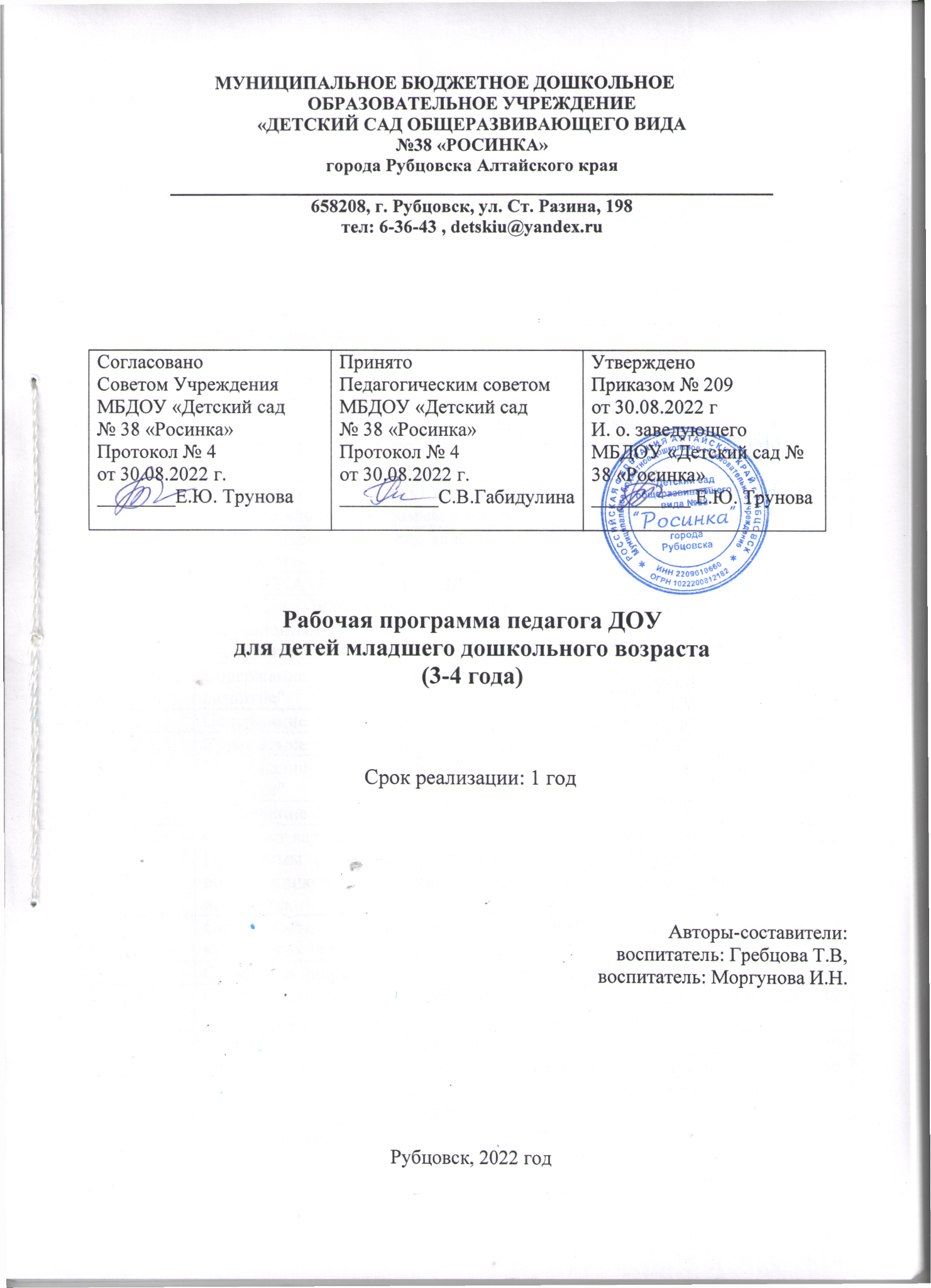 I. ЦЕЛЕВОЙ РАЗДЕЛ1.1 Пояснительная запискаДанная рабочая программа составлена в соответствии:Основная образовательная программа МБДОУ «Детский сад №38 «Росинка». Федеральный закон от 29.12.2012 №273-ФЗ «Об образовании в Российской Федерации»;  Приказ Министерства образования и науки Российской Федерации от 17 октября 2013 г. №1155, об утверждении федерального государственного образовательного стандарта дошкольного образования (далее – ФГОС ДО); Приказ Министерства Просвещения РФ от 31.07.2020 № 373 «Об утверждении Порядка организации и осуществления образовательной деятельности по основным общеобразовательным программам – образовательным программам дошкольного образования»;         • Постановление Главного государственного санитарного врача Российской федерации от 28 сентября 2020 года № 26 «Об утверждении санитарных правил СП  2.4.3648-20, «Санитарно - эпидемиологические требования к организации воспитания и обучения, отдыха и оздоровления детей и молодежи»;         • Постановление Главного государственного санитарного врача Российской федерации от 28 января 2021 года № 2 «Об утверждении санитарных правил и норм СанПин  1.2.3685-21, «Гигиенические нормы и требования к обеспечению безопасности и (или) безвредности для человека факторов среды обитания»; Устав муниципального бюджетного дошкольного образовательного учреждения «Детский сад №38 «Росинка» №1458 от 08.06.2018; Лицензия на право ведения образовательной деятельности (лицензия №007 от 14.02.2018 г., серия 22ЛОI, №0002352, срок действия - бессрочно). Содержание образовательного процесса в младшей группе выстроено в соответствии с основной образовательной программой МБДОУ «Детский сад №38 «Росинка» и примерной общеобразовательной программы «От рождения до школы» под ред. Н.Е. Вераксы, Т.С. Комаровой, М.А. Васильевой.Программа реализуется в течение всего времени пребывания детей в МБДОУ. Воспитание и обучение осуществляется на русском языке - государственном языке России. Содержание Рабочей программы составлено с учетом принципов и подходов к формированию образовательных программ, отраженных в ФГОС ДО.Рабочая программа представляет собой модель процесса воспитания и обучения детей, охватывающую все основные моменты их жизнедеятельности с учетом приоритетности видов детской деятельности в определенном возрастном периоде, обеспечивает разностороннее гармоничное развитие детей с учетом их возрастных и индивидуальных особенностей по основным направлениям: социально-коммуникативному, познавательному, речевому; художественно-эстетическому и физическому развитию. Общие сведения о ДОУСрок реализации образовательной программы: 1 год.Цели и задачи реализации ПрограммыЦель рабочей программы: обеспечивать всестороннее развитие детей 3 – 4 лет с учетом их возрастных и индивидуальных возможностей и потребностей; создавать благоприятные условия для полноценного проживания ребенком дошкольного детства, формирование основ базовой культуры личности, всестороннее развитие психических и физических качеств в соответствии возрастными и индивидуальными особенностями, подготовка к жизни в современном обществе, формирование предпосылок к учебной деятельности, обеспечение безопасности жизнедеятельности дошкольника. Задачи: 1. Охрана и укрепление физического и психического здоровья детей, в том числе ихэмоционального благополучия. 2. Обеспечение равных возможностей для полноценного развития каждого ребёнка в период пребывания в образовательном учреждении. 3. Создание благоприятных условий развития детей в соответствии с их возрастными и индивидуальными особенностями и склонностями, развитие способностей и творческого потенциала каждого ребёнка как субъекта отношений самим с собой, другими детьми, взрослыми и миром. 4. Объединение обучения и воспитания в целостный образовательный процесс на основе духовно – нравственных и социокультурных ценностей в интересах человека, семьи, общества. 5. Формирование общей культуры личности детей, в том числе ценностей ЗОЖ, развитие их социальных, нравственных, эстетических, интеллектуальных, физических качеств, инициативности, самостоятельности и ответственности ребёнка, формирование предпосылок учебной деятельности. 6. Реализация Программы с учётом образовательных потребностей, способностей и состояния здоровья детей. 7. Обеспечение психолого – педагогической поддержки семьи и повышение компетентности родителей (законных представителей) в вопросах развития и образования, охраны и укрепления здоровья детей.1.1.2 Принципы и подходы к формированию ПрограммыВ Программе на первый план выдвигается развивающая функция образования, обеспечивающая становление личности ребенка и ориентирующая педагога на его индивидуальные особенности, что соответствует современной научной «Концепции дошкольного воспитания» (авторы В.В. Давыдов, В.А. Петровский и д.р.) о признании самоценности дошкольного периода детства. Представляется целесообразным выделение нескольких групп принципов формирования программы.Основные принципы дошкольного образования1. Полноценное проживание ребенком всех этапов детства (младенческого, раннего и дошкольного возраста), обогащение (амплификация) детского развития. 2. Построение образовательной деятельности на основе индивидуальных особенностей каждого ребенка, при котором сам ребенок становится активным в выборе содержания своего образования, становится субъектом образования (далее - индивидуализация дошкольного образования). 3.Содействие и сотрудничество детей и взрослых, признание ребенка полноценным участником (субъектом) образовательных отношений. 4.Поддержка инициативы детей в различных видах деятельности. 5. Сотрудничество ДОУ с семьей. 6.Приобщение детей к социокультурным нормам, традициям семьи, общества и государства. 7.Формирование познавательных интересов и познавательных действий ребенка в различных видах деятельности. 8.Возрастная адекватность дошкольного образования (соответствие условий, требований, методов возрасту и особенностям развития). 9.Учет этнокультурной ситуации развития детей.Принципы, сформулированные на основе требований ФГОС ДО1. Поддержка разнообразия детства; сохранение уникальности и самоценности детства как важного этапа в общем развитии человека, самоценность детства - понимание (рассмотрение) детства как периода жизни значимого самого по себе, без всяких условий; значимого тем, что происходит с ребенком сейчас, а не тем, что этот период есть период подготовки к следующему периоду. 2. Личностно-развивающий и гуманистический характер взаимодействия взрослых (родителей (законных представителей), педагогических и иных работников ДОУ) и детей. 3. Уважение личности ребенка. 4. Реализация программы в формах, специфических для детей данной возрастной группы, прежде всего в форме игры, познавательной и исследовательской деятельности, в форме творческой активности, обеспечивающей художественно-эстетическое развитие ребенка.Принципы, сформулированные на основе особенностейпрограммы «От рождения до школы»:В Программе на первый план выдвигается развивающая функция образования, обеспечивающая становление личности ребенка и ориентирующая педагога на его индивидуальные особенности, что соответствует современной научной «Концепции дошкольного воспитания» (авторы В. В. Давыдов, В. А. Петровский и др.) о признании самоценности дошкольного периода детства. Программа построена на позициях гуманно-личностного отношения к ребенку и направлена на его всестороннее развитие, формирование духовных и общечеловеческих ценностей, а также способностей и интегративных качеств. В Программе отсутствуют жесткая регламентация знаний детей и предметный центризм в обучении. Принципы:• соответствует принципу развивающего образования, целью которого является развитие ребенка;• сочетает принципы научной обоснованности и практической применимости (содержание Программы соответствует основным положениям возрастной психологии и дошкольной педагогики и, как показывает опыт, может быть успешно реализована в массовой практике дошкольного образования);• соответствует критериям полноты, необходимости и достаточности (позволяя решать поставленные цели и задачи при использовании разумного «минимума» материала);• обеспечивает единство воспитательных, развивающих и обучающих целей и задач процесса образования детей дошкольного возраста, в ходе реализации которых формируются такие качества, которые являются ключевыми в развитии дошкольников;• строится с учетом принципа интеграции образовательных областей соответствии с возрастными возможностями и особенностями детей, спецификой и возможностями образовательных областей;• основывается на комплексно-тематическом принципе построения образовательного процесса;• предусматривает решение программных образовательных задач в совместной деятельности взрослого и детей и самостоятельной деятельности дошкольников не только в рамках непосредственно образовательной деятельности, но и при проведении режимных моментов в соответствии со спецификой дошкольного образования;• предполагает построение образовательного процесса на адекватных возрасту формах работы с детьми. Основной формой работы с дошкольниками и ведущим видом их деятельности является игра;• допускает варьирование образовательного процесса в зависимости от региональных особенностей;• строится с учетом соблюдения преемственности между всеми возрастными дошкольными группами и между детским садом и начальной школой.1.1.3 Значимые для разработки и реализации Программы характеристики, в том числе характеристики особенностей развития детей младшего дошкольного возрастаМБДОУ «Детский сад №38 «Росинка» функционирует в режиме 12-часового пребывания воспитанников в период с 07.00 до 19.00 при 5-дневной рабочей неделе. Рабочая программа реализуется в течение всего времени пребывания воспитанников в детском саду.Основными участниками реализации программы являются: дети младшего дошкольного возраста, родители (законные представители), педагоги. Наполняемость  младшей группы (от 3 до 4 лет) на 01.09.2020 г. - 23 ребенка.Образовательная деятельность осуществляется воспитателем, музыкальным руководителем, инструктором по физической культуре.Возрастные особенности детей 3-4 летМладший дошкольный возраст (3-4 года). В возрасте 3–4 лет ребенок постепенно выходит за пределы семейного круга. Его общение становится внеситуативным. Взрослый становится для ребенка не только членом семьи, но и носителем определенной общественной функции. Желание ребенка выполнять такую же функцию приводит к противоречию с его реальными возможностями. Это противоречие разрешается через развитие игры, которая становится ведущим видом деятельности в дошкольном возрасте.Главной особенностью игры является ее условность: выполнение одних действий с одними предметами предполагает их отнесенность к другим действиям с другими предметами. Основным содержанием игры младших дошкольников являются действия с игрушками и предметами-заместителями. Продолжительность игры небольшая. Младшие дошкольники ограничиваются игрой с одной-двумя ролями и простыми, неразвернутыми сюжетами. Игры с правилами в этом возрасте только начинают формироваться.Изобразительная деятельность ребенка зависит от его представлений о предмете. В этом возрасте они только начинают формироваться. Графические образы бедны. У одних детей в изображениях отсутствуют детали, у других рисунки могут быть более детализированы. Дети уже могут использовать цвет.Большое значение для развития мелкой моторики имеет лепка. Младшие дошкольники способны под руководством взрослого вылепить простые предметы.Известно, что аппликация оказывает положительное влияние на развитие восприятия. В этом возрасте детям доступны простейшие виды аппликации.Конструктивная деятельность в младшем дошкольном возрасте ограничена возведением несложных построек по образцу и по замыслу.В младшем дошкольном возрасте развивается перцептивная деятельность. Дети от использования предэталонов — индивидуальных единиц восприятия, переходят к сенсорным эталонам — культурно-выработанным средствам восприятия. К концу младшего дошкольного возраста дети могут воспринимать до 5 и более форм предметов и до 7 и более цветов, способны дифференцировать предметы по величине, ориентироваться в пространстве группы детского сада, а при определенной организации образовательного процесса — и в помещении всего дошкольного учреждения.Развиваются память и внимание. По просьбе взрослого дети могут запомнить 3–4 слова и 5–6 названий предметов. К концу младшего дошкольного возраста они способны запомнить значительные отрывки из любимых произведений.Продолжает развиваться наглядно-действенное мышление. При этом преобразования ситуаций в ряде случаев осуществляются на основе целенаправленных проб с учетом желаемого результата. Дошкольники способны установить некоторые скрытые связи и отношения между предметами.В младшем дошкольном возрасте начинает развиваться воображение, которое особенно наглядно проявляется в игре, когда одни объекты выступают в качестве заместителей других.Взаимоотношения детей обусловлены нормами и правилами. В результате целенаправленного воздействия они могут усвоить относительно большое количество норм, которые выступают основанием для оценки собственных действий и действий других детей.Взаимоотношения детей ярко проявляются в игровой деятельности. Они скорее играют рядом, чем активно вступают во взаимодействие. Однако уже в этом возрасте могут наблюдаться устойчивые избирательные взаимоотношения. Конфликты между детьми возникают преимущественно по поводу игрушек. Положение ребенка в группе сверстников во многом определяется мнением воспитателя.В младшем дошкольном возрасте можно наблюдать соподчинение мотивов поведения в относительно простых ситуациях. Сознательное управление поведением только начинает складываться; во многом поведение ребенка еще ситуативно. Вместе с тем можно наблюдать и случаи ограничения собственных побуждений самим ребенком, сопровождаемые словесными указаниями. Начинает развиваться самооценка, при этом дети в значительной мере ориентируются на оценку воспитателя. Продолжает развиваться также их половая идентификация, что проявляется в характере выбираемых игрушек и сюжетов.Программа разрабатывалась на основе принципа личностно-развивающего и гуманистического характера взаимодействия взрослых и детей.1.2. Планируемые результаты как ориентиры освоения воспитанникамиосновной образовательной программы дошкольного образования1.2.1 Целевые ориентиры уровня дошкольного образования, сформулированные в ФГОС дошкольного образования.Результаты освоения Программы представлены в виде целевых ориентиров дошкольного образования, которые представляют собой социально-нормативные возрастные характеристики возможных достижений ребенка на этапе завершения уровня дошкольного образования. Специфика дошкольного детства (гибкость, пластичность развития ребенка, высокий разброс вариантов его развития, его непосредственность и непроизвольность), а также системные особенности дошкольного образования (необязательность уровня дошкольного образования в Российской Федерации, отсутствие возможности вменения ребенку какой-либо ответственности за результат) делают неправомерными требования от ребенка дошкольного возраста конкретных образовательных достижений и обусловливают необходимость определения результатов освоения Программы в виде целевых ориентиров.Целевые ориентиры дошкольного образования представляют собой социально- нормативные возрастные характеристики возможных достижений ребенка на этапе завершения уровня дошкольного образования.Специфика дошкольного детства (гибкость, пластичность развития ребенка, высокий разброс вариантов его развития, его непосредственность и непроизвольность), а также системные особенности дошкольного образования (необязательность уровня дошкольного образования в Российской Федерации, отсутствие возможности вменения ребенку какой-либо ответственности за результат) делают неправомерными требования от ребенка дошкольного возраста конкретных образовательных достижений и обусловливают необходимость определения результатов освоения образовательной программы в виде целевых ориентиров.Целевые ориентиры не подлежат непосредственной оценке, в том числе в виде педагогической диагностики (мониторинга), и не являются основанием для их формального сравнения с реальными достижениями детей. Они не являются основой объективной оценки соответствия установленным требованиям образовательной деятельности и подготовки детей.Освоение Программы не сопровождается проведением промежуточных аттестаций и итоговой аттестации воспитанников.Настоящие требования являются ориентирами для: а) решения задач формирования Программы; анализа профессиональной деятельности; взаимодействия с семьями воспитанников; б) информирования родителей (законных представителей) и общественности относительно целей дошкольного образования, общих для всего образовательного пространства Российской Федерации.Целевые ориентиры не могут служить непосредственным основанием при решении управленческих задач, включая:• аттестацию педагогических кадров;• оценку качества образования;• оценку как итогового, так и промежуточного уровня развития детей, в том числе в рамках мониторинга (в том числе в форме тестирования, с использованием методов, основанных на наблюдении, или иных методов измерения результативности детей);• оценку выполнения муниципального (государственного) задания посредством их включения в показатели качества выполнения задания;• распределение стимулирующего фонда оплаты труда работников ДОУ.Целевые ориентиры программы выступают основаниями преемственности дошкольного и начального общего образования. При соблюдении требований к условиям реализации Программы настоящие целевые ориентиры предполагают формирование у детей дошкольного возраста предпосылок к учебной деятельности на этапе завершения ими дошкольного образования.К целевым ориентирам дошкольного образования относятся следующие социально- нормативные возрастные характеристики возможных достижений ребенка:• Целевые ориентиры образования в раннем возрасте.• Целевые ориентиры на этапе завершения дошкольного образования.1.2.1.1 Целевые ориентиры образования в раннем возрасте• ребенок интересуется окружающими предметами и активно действует с ними; эмоционально вовлечен в действия с игрушками и другими предметами, стремится проявлять настойчивость в достижении результата своих действий;• использует специфические, культурно фиксированные предметные действия, знает назначение бытовых предметов (ложки, расчески, карандаша и пр.) и умеет пользоваться ими. Владеет простейшими навыками самообслуживания; стремится проявлять самостоятельность в бытовом и игровом поведении;• владеет активной речью, включенной в общение; может обращаться с вопросами и просьбами, понимает речь взрослых; знает названия окружающих предметов и игрушек;• стремится к общению со взрослыми и активно подражает им в движениях и действиях; появляются игры, в которых ребенок воспроизводит действия взрослого;• проявляет интерес к сверстникам; наблюдает за их действиями и подражает им;• проявляет интерес к стихам, песням и сказкам, рассматриванию картинки, стремится двигаться под музыку; эмоционально откликается на различные произведения культуры и искусства;• у ребенка развита крупная моторика, он стремится осваивать различные виды движения (бег, лазанье, перешагивание и пр.).1.2.1.2. Целевые ориентиры на этапе завершения дошкольного образования• ребенок овладевает основными культурными способами деятельности, проявляет инициативу и самостоятельность в разных видах деятельности - игре, общении, познавательно-исследовательской деятельности, конструировании и др.; способен выбирать себе род занятий, участников по совместной деятельности;• ребенок обладает установкой положительного отношения к миру, к разным видам труда, другим людям и самому себе, обладает чувством собственного достоинства; активно взаимодействует со сверстниками и взрослыми, участвует в совместных играх. Способен договариваться, учитывать интересы и чувства других, сопереживать неудачам и радоваться успехам других, адекватно проявляет свои чувства, в том числе чувство веры в себя, старается разрешать конфликты;• ребенок обладает развитым воображением, которое реализуется в разных видах деятельности, и прежде всего в игре; ребенок владеет разными формами и видами игры, различает условную и реальную ситуации, умеет подчиняться разным правилам и социальным нормам;• ребенок достаточно хорошо владеет устной речью, может выражать свои мысли и желания, может использовать речь для выражения своих мыслей, чувств и желаний, построения речевого высказывания в ситуации общения, может выделять звуки в словах, у ребенка складываются предпосылки грамотности;• у ребенка развита крупная и мелкая моторика; он подвижен, вынослив, владеет основными движениями, может контролировать свои движения и управлять ими;• ребенок способен к волевым усилиям, может следовать социальным нормам поведения и правилам в разных видах деятельности, во взаимоотношениях со взрослыми и сверстниками, может соблюдать правила безопасного поведения и личной гигиены;• ребенок проявляет любознательность, задает вопросы взрослым и сверстникам, интересуется причинно-следственными связями, пытается самостоятельно придумывать объяснения явлениям природы и поступкам людей; склонен наблюдать, экспериментировать. Обладает начальными знаниями о себе, о природном и социальном мире, в котором он живет; знаком с произведениями детской литературы, обладает элементарными представлениями из области живой природы, естествознания, математики, истории и т.п.; ребенок способен к принятию собственных решений, опираясь на свои знания и умения в различных видах деятельности. Планируемые результаты освоения Образовательной программы ДОУ конкретизируют требования Стандарта к целевым ориентирам в обязательной части и части, формируемой участниками образовательных отношений, с учетом возрастных возможностей и индивидуальных различий (индивидуальных траекторий развития) детей, а также особенностей развития детей с ограниченными возможностями здоровья, в том числе детей-инвалидов.1.2.2 Планируемые промежуточные результаты освоения основнойобразовательной программы1.2.2.1 Планируемые промежуточные результаты освоения основнойобразовательной программы в младшей группе (3-4 года)Образовательная область «Познавательное развитие»Раздел «Формирование элементарных математических представлений» (обязательная часть)	1. Выделяет общий признак предметов группы. 	2. Умеет составлять группы из однородных предметов; различать понятия «много», «один», «по одному», «ни одного», понимает вопрос «Сколько». 	3. Умеет сравнивать две равные (неравные) группы предметов на основе взаимного сопоставления элементов (предметов), владеет приемами последовательного наложения и приложения предметов одной группы к предметам другой. 	4. Умеет устанавливать равенство между неравными по количеству группами предметов путем добавления одного предмета или предметов к меньшей по количеству группе или убавления одного предмета из большей группы. 	5. Сравнивает предметы контрастных и одинаковых размеров; при сравнении предметов соизмеряет один предмет с другим по заданному признаку величины (длине, ширине, высоте, величине в целом), пользуясь приемами наложения и приложения; обозначает результат сравнения словами (длинный — короткий, одинаковые (равные) по длине, широкий — узкий, одинаковые (равные) по ширине, высокий — низкий, одинаковые (равные) по высоте, большой — маленький, одинаковые (равные) по величине). 	6. Знает геометрические фигуры - круг, квадрат, треугольник. 	7. Различает пространственные направления от себя: вверху — внизу, впереди-сзади(позади), справа — слева. 	8. Ориентируется в контрастных частях суток: день — ночь, утро — вечер.Образовательная область «Познавательное развитие»Раздел «Ознакомление с миром природы» (обязательная часть)	1. Имеет представление о растениях и животных. 	2. Называет домашних животных и их детенышей, имеет представление об особенностях их поведения и питания. 	3. Имеет представление о диких животных, насекомых; владеет навыками наблюдения за птицами, прилетающими на участок. 	4. Отличает и называет по внешнему виду: овощи, фрукты, ягоды. 	5. Имеет представление о некоторых растениях Алтайского края, о комнатных растениях. 	6. Знает характерные особенностями времен года. Имеет представление об изменениях, которые происходят в связи с этим в жизни и деятельности взрослых и детей. 	7. Имеет представление о свойствах воды (льется, переливается, нагревается, охлаждается), песка (сухой — рассыпается, влажный — лепится), снега (холодный, белый, от тепла — тает). 	8. Отражает полученные впечатления в речи и продуктивных видах деятельности. 	9. Имеет простейшие представления о взаимосвязи в природе; знает основные правила поведения в природе. 	10. Замечает изменения в природе, определяет по внешнему виду, вкусу, форме наиболее распространенные овощи и фрукты и называет их, имеет представление о труде взрослых осенью. 	11. Имеет представление о характерных особенностях зимней природы. 	12. Имеет представление о характерных особенностях весенней природы, имеетпредставление о простейших связях в природе.	13. Имеет представление о семенах цветочных растений и овощей, о способах их посадки на грядки. 	14. Имеет представление о летних изменениях в природе. 	15. Имеет представление о садовых и огородных растениях.Образовательная область «Познавательное развитие»Раздел «Ознакомление с предметным окружением» (обязательная часть)	1. Знает предметы ближайшего окружения, их функции и назначение. 	2. Определяет некоторые особенности предметов домашнего обихода (части, размер, форма, цвет), устанавливает связи между строением и функцией. 	3. Имеет представление о свойствах материала, владеет способами обследования предмета. 	4. Группирует и квалифицирует хорошо знакомые предметы. 5. Имеет представление о рукотворных и природных предметах.Образовательная область «Познавательное развитие» Раздел «Ознакомление с социальным миром» (обязательная часть)1. Имеет представление о театре. 2. Знает основные объекты города: дом, улица, магазин, поликлиника, парикмахерская. 3. Имеет первичные представления о малой родине: называет город, в котором живет, любимые места. 	4. Имеет представление о понятных им профессиях (воспитатель, строитель, врач и др.), об их трудовых действиях, результатах труда.Образовательная область «Речевое развитие» (обязательная часть)1. Общается со взрослыми и сверстниками посредством поручений. 2. Называет предметы одежды, обуви, головных уборов, посуды, мебели, видов транспорта. 	3. Различает и называет существенные детали и части предметов, качества, особенности поверхности, некоторые материалы и их свойства. 	4. Называет предметы сходные по назначению. 	5. Понимает обобщенные слова (одежда, посуда и др.), называет части суток, домашних животных и их детенышей, овощи, фрукты. 	6. Внятно произносит в словах гласные (а, у, и, о, э) и некоторые согласные (п-б-т-д-к-г; ф-в; т-с-з-ц). 	7. Отчетливо произносит слова и короткие фразы. 	8. Умеет согласовывать прилагательные с существительными в роде, числе, падеже; употребляет существительные с предлогами (в, на, под, за, около). 	9. Употребляет в речи имена существительные в форме единственного и множественного числа, обозначающие животных и их детенышей; употребляет форму множественного числа существительных в родительном падеже. 	10. Преобразовывает из нераспространенных простых предложений распространенные путем введения в них определений, дополнений, обстоятельств; составляет предложения с однородными членами. 	11. Участвует в разговоре во время рассматривания предметов, картин, иллюстраций. 	12. Умеет вести диалог с педагогом, слушает и понимает заданный вопрос, понятно отвечает на него, говорит в нормальном темпе, не перебивая говорящего взрослого. 	13. Употребляет в речи слова «спасибо», «здравствуйте», «до свидания», «спокойной ночи». 	14. Делится своими впечатлениями с воспитателем и родителями. 	15. Слушает новые сказки, рассказы, стихи; следит за развитием действия; сопереживает героям произведения. Понимает поступки персонажей и их последствия. 	16. С помощью воспитателя инсценирует и драматизирует небольшие отрывки из народных сказок. 	17. Читает наизусть потешки и небольшие стихотворения. 	18. Проявляет интерес к книгам.Образовательная область «Художественно – эстетическое развитие»Раздел «Рисование, лепка, аппликация, конструирование» (обязательная часть)	1. Проявляет эмоциональную отзывчивость при восприятии иллюстраций, произведений народного декоративно-прикладного искусства, игрушек, объектов и явлений природы, радуется созданным ими индивидуальным и коллективным работам. 	2. Знает и называет материалы, которыми можно рисовать; цвета, заданные программой; названия народных игрушек (матрешка, дымковская игрушка). 	3. Умеет изображать отдельные предметы, простые по композиции и незамысловатые по содержанию сюжеты; подбирать цвета, соответствующие изображаемым предметам; правильно пользоваться карандашами, фломастерами, кистью и красками. 	4. Знает свойства пластических материалов (глины, пластилина, пластической массы),понимает какие предметы можно из них вылепить. 	5. Умеет отделять от большого куска глины (пластилина) небольшие комочки, раскатывать их прямыми и круговыми движениями ладоней; лепить различные предметы, состоящие из 1-3 частей, используя разнообразные приемы лепки. 	6. Умеет создавать изображения предметов из готовых фигур; украшать заготовки из бумаги разной формы; подбирает цвета, соответствующие изображаемым предметам и по собственному желанию; аккуратно использует материалы. 	7. Знает, называет и использует детали строительного материала. 	8. Умеет располагать кирпичики, пластины вертикально. 	9. Изменяет постройки, надстраивая или заменяя одни детали другими. 	10. Различает части постройки по величине (большая-маленькая, длинная-короткая, высокая-низкая, узкая-широкая).Образовательная область «Художественно – эстетическое развитие»Раздел «Музыкальная деятельность» (обязательная часть)	1. Имеет представление о трех музыкальных жанрах: песней, танцем, маршем. Узнает знакомые песни, пьесы; чувствуют характер музыки (веселый, бодрый, спокойный), эмоционально на нее реагирует. 	2. Слушает музыкальное произведение до конца, понимает характер музыки, узнает и определяет, сколько частей в произведении. 	3. Различает звуки по высоте в пределах октавы — септимы, замечает изменение в силе звучания мелодии (громко, тихо), различает звучание музыкальных игрушек, детских музыкальных инструментов (музыкальный молоточек, шарманка, погремушка, барабан, бубен, металлофон и др.). 	4. Поет без напряжения в диапазоне ре (ми) — ля (си), в одном темпе со всеми, чисто и ясно произносит слова, передает характер песни (весело, протяжно, ласково, напевно). 	5. Допевает мелодию колыбельных песен на слог «баю-баю» и веселых мелодий на слог«ля-ля». 	6. Владеет навыками сочинительства веселых и грустных мелодий по образцу. 7.Двигается в соответствии с двухчастной формой музыки и силой ее звучания (громко, тихо); реагирует на начало звучания музыки и ее окончание. 7. Владеет навыками основных движений (ходьба и бег). 8. Марширует вместе со всеми и индивидуально, бегает легко, в умеренном и быстром темпе под музыку, притопывает попеременно двумя ногами и одной ногой. 9.Кружится в парах, выполняет прямой галоп, двигается под музыку ритмично и согласно темпу и характеру музыкального произведения, с предметами, игрушками и без них. 10. Выразительно и эмоционально передает игровые и сказочные образы: идет медведь, крадется кошка, бегают мышата, скачет зайка, ходит петушок, клюют зернышки цыплята, летают птички и т. д. 11. Самостоятельно выполняет танцевальные движения под плясовые мелодии. 12. Выполняет движения, передающие характер изображаемых животных. 13. Играет на детских музыкальных инструментах.14. Знает некоторые детские музыкальные инструменты: дудочка, металлофон,колокольчик, бубен, погремушка, барабан, отличает их звучание. 15. Подыгрывает на детских ударных музыкальных инструментах.Образовательная область «Физическое развитие»(обязательная часть)	1. Различает и называет органы чувств (глаза, рот, нос, уши), имеет представление об их роли в организме. 	2. Имеет представление о полезной и вредной пище. 	3. Имеет представление о здоровом образе жизни. 	4. Ходит и бегает свободно, не шаркая ногами, не опуская головы, сохраняя перекрестную координацию движений рук и ног. Действует совместно, участвует в построении в колонну по одному, шеренгу, круг, находит свое место при построениях. 	5. Энергично отталкивается двумя ногами и правильно приземляется в прыжках с высоты, на месте и с продвижением вперед; принимает правильное исходное положение в прыжках в длину и высоту с места; в метании мешочков с песком, мячей диаметром 15– 20 см. 	6. Энергично отталкивает мяч при катании, бросании. Ловит мяч двумя руками одновременно. Обхватывает перекладину во время лазанья. 	7. Сохраняет правильную осанку в положениях сидя, стоя, в движении, при выполнении упражнений в равновесии. 	8. Реагирует на сигналы «беги», «лови», «стой» и др.; выполняет правила в подвижных играх. Проявляет самостоятельность и творчество при выполнении физических упражнений, в подвижных играх. 	9. Ползает на четвереньках, лазит по гимнастической стенке. Образовательная область «Социально-коммуникативное развитие» (обязательная часть)1. Знает членов своей семьи. 2. Имеет представление об оборудовании и оформлении детского сада и прогулочной площадки. 3. Участвует в жизни группы. 4. Проявляет уважительное отношение к сотрудникам детского сада. 5. Соблюдает элементарные культурно-гигиенические навыки. 6. Правильно пользуется столовой и чайной ложками, вилкой, салфеткой, не крошит хлеб, пережевывает пищу с закрытым ртом, не разговаривает с полным ртом. 7. Самостоятельно одевается и раздевается в определенной последовательности. 8. Участвует в посильном труде, самостоятельно выполняет элементарные поручения. 9. Выполняет роль дежурного. 10. Участвует в уходе за растениями. 11. Проявляет уважение к людям всех профессий. 12. Знает элементарные правила дорожного движения. 13. Имеет представление об опасных источниках дома, владеет навыками безопасного поведения в помещении. 14. Соблюдает технику безопасности во время игры.1.3. Развивающее оценивание качества образовательной деятельности по ПрограммеСогласно пункта 3.2.3. ФГОС ДО «...при реализации Программы может проводиться оценка индивидуального развития детей. Такая оценка производится педагогическим работником в рамках педагогического мониторинга (оценки индивидуального развития детей дошкольного возраста, связанной с оценкой эффективности педагогических действий и лежащей в основе их дальнейшего планирования). Педагогический мониторинг проводится в ходе наблюдений за активностью детей в спонтанной и специально организованной деятельности. Результаты педагогического мониторинга могут использоваться исключительно для решения следующих образовательных задач:1) индивидуализации образования (в том числе поддержки ребенка, построения его образовательной траектории или профессиональной коррекции особенностей его развития); 2) оптимизации работы с группой детей.В ходе образовательной деятельности педагоги создают диагностические ситуации, чтобы оценить индивидуальную динамику детей и скорректировать. Установленная в МБДОУ периодичность проведения мониторинга обеспечивает возможность оценки динамики достижений воспитанников, сбалансированность методов, не приводит к переутомлению воспитанников и не нарушает ход образовательного процесса.Содержание мониторинга тесно связано с Программой. Для фиксации достижений воспитанников используются методическое пособие Педагогический мониторинг проводится на основе пособия «Рабочая программа воспитателя. Ежедневное планирование. Вторая младшая группа», авторы-составители Н.Н. Гладышева, В.Н. Мезенцева, Т.В. Никитина, С.Н. Новокщенова, Е.Л. Татаурова. – Волгоград, 2016.II.СОДЕРЖАТЕЛЬНЫЙ РАЗДЕЛ2.1. Описание образовательной деятельности в соответствии с направлениями развития ребенка, представленными в пяти образовательных областях2.1.1 Содержание образовательной области «Социально-коммуникативное развитие»	Образовательная область «Социально-коммуникативное развитие» направлена на усвоение норм и ценностей, принятых в обществе, включая моральные и нравственные ценности; развитие общения и взаимодействия ребенка со взрослыми и сверстниками; становление самостоятельности, целенаправленности и саморегуляции собственных действий; развитие социального и эмоционального интеллекта, эмоциональной отзывчивости, сопереживания, формирование готовности к совместной деятельности со сверстниками, формирование уважительного отношения и чувства принадлежности к своей семье и к сообществу детей и взрослых в Организации; формирование позитивных установок к различным видам труда и творчества; формирование основ безопасного поведения в быту, социуме, природе» (п. 2.6.ФГОС ДО).Содержание образовательной области «Социально-коммуникативное развитие» (обязательная часть) представлено:Младшая группа (от 3 до 4 лет) - Примерная общеобразовательная программа дошкольного образования «От рождения до школы»/ под ред. Н.Е. Вераксы, Т.С. Комаровой, М.А. Васильевой. — М.: МОЗАИКА-СИНТЕЗ, 2018, с. 48-49,51, 54-55,60.2.1.2. Образовательная область «Познавательное развитие»Образовательная область «Познавательное развитие» предполагает развитие интересов детей, любознательности и познавательной мотивации; формирование познавательных действий, становление сознания; развитие воображения и творческой активности; формирование первичных представлений о себе, других людях, объектах окружающего мира, о свойствах и отношениях объектов окружающего мира (форме, цвете, размере, материале, звучании, ритме, темпе, количестве, числе, части и целом, пространстве и времени, движении и покое, причинах и следствиях и др.), о малой Родине и Отечестве, представлений о социокультурных ценностях нашего народа, об отечественных традициях и праздниках, о планете Земля как общем доме людей, об особенностях ее природы, многообразии стран и народов мира» (п. 2.6.ФГОС ДО).Содержание образовательной области «Познавательное развитие» (обязательная часть) представлено:	1. Младшая группа (от 3 до 4 лет) - Примерная общеобразовательная программа дошкольного образования «От рождения до школы»/ под ред. Н.Е. Вераксы, Т.С. Комаровой, М.А. Васильевой. — М.: МОЗАИКА-СИНТЕЗ, 2018, с. 65-66, 72-73, 78, 80, 84-85.2.1.3. Образовательная область «Речевое развитие»Образовательная область «Речевое развитие» включает владение речью как средством общения и культуры; обогащение активного словаря; развитие связной, грамматически правильной диалогической и монологической речи; развитие речевого творчества; развитие звуковой и интонационной культуры речи; фонематического слуха; знакомство с книжной культурой, детской литературой, понимание на слух текстов различных жанров детской литературы; формирование звуковой аналитико-синтетической активности как предпосылки обучения грамоте (п. 2.6.ФГОС ДО).Содержание образовательной области «Речевое развитие» (обязательная часть) представлено:Младшая группа (от 3 до 4 лет) - Примерная общеобразовательная программа дошкольного образования «От рождения до школы»/ под ред. Н.Е. Вераксы, Т.С. Комаровой, М.А. Васильевой. — М.: МОЗАИКА-СИНТЕЗ, 2018, с. 93-94, 99-100.2.1.4. Образовательная область «Художественно-эстетическое развитие»Образовательная область «Художественно-эстетическое развитие» предполагает развитие предпосылок ценностно-смыслового восприятия и понимания произведений искусства (словесного, музыкального, изобразительного), мира природы; становление эстетического отношения к окружающему миру; формирование элементарных представлений о видах искусства; восприятие музыки, художественной литературы, фольклора; стимулирование сопереживания персонажам художественных произведений; реализацию самостоятельной творческой деятельности детей (изобразительной, конструктивно-модельной, музыкальной и др.) (п. 2.6.ФГОС ДО).Содержание образовательной области «Художественно-эстетическое развитие» (обязательная часть) представлено:	1. Младшая группа (от 3 до 4 лет) - Примерная общеобразовательная программа дошкольного образования «От рождения до школы»/ под ред. Н.Е. Вераксы, Т.С. Комаровой, М.А. Васильевой. — М.: МОЗАИКА-СИНТЕЗ, 2018, с. 103-104, 108-110, 120-121, 123-1242.1.5. Образовательная область «Физическое развитие»Образовательная область «Физическое развитие» включает приобретение опыта в следующих видах деятельности детей: двигательной, в том числе связанной с выполнением упражнений, направленных на развитие таких физических качеств, как координация и гибкость; способствующих правильному формированию опорно-двигательной системы организма, развитию равновесия, координации движения, крупной и мелкой моторики обеих рук, а также с правильным, не наносящим ущерба организму, выполнением основных движений (ходьба, бег, мягкие прыжки, повороты в обе стороны), формирование начальных представлений о некоторых видах спорта, овладение подвижными играми с правилами; становление целенаправленности и саморегуляции в двигательной сфере; становление ценностей здорового образа жизни, овладение его элементарными нормами и правилами (в питании, двигательном режиме, закаливании, при формировании полезных привычек и др.) (п. 2.6.ФГОС ДО).Содержание образовательной области «Физическое развитие» (обязательная часть) представлено:Младшая группа (от 3 до 4 лет) - Примерная общеобразовательная программа дошкольного образования «От рождения до школы»/ под ред. Н.Е. Вераксы, Т.С. Комаровой, М.А. Васильевой. — М.: МОЗАИКА-СИНТЕЗ, 2018, с. 130,132-133Организация двигательной деятельности в младшей группе (3-4 года)Образовательная область «Физическое развитие»Система физкультурно-оздоровительной работы в МБДОУОписание вариативных форм, способов, методов и средств реализации Программы с учетом возрастных и индивидуальных особенностей воспитанников, специфики их образовательных потребностей и интересов.Формы организации образовательной деятельности в дошкольных группах	Развитие ребенка в образовательном процессе осуществляется целостно в процессе всей его жизнедеятельности. В тоже время, освоение любого вида деятельности требует обучения общим и специальным умениям, необходимым для её осуществления. Построение образовательного процесса по реализации Программы в дошкольных группах основываться на адекватных возрасту формах работы с детьми. Выбор форм работы осуществляется педагогом самостоятельно и зависит от контингента воспитанников, оснащенности дошкольного учреждения, культурных и региональных особенностей, специфики дошкольного учреждения, от опыта и творческого подхода педагога.Формы организации образовательной деятельности в младшей группе (3-4 года)Деятельность в младшей группе (3-4 года) по образовательным областямОбразовательная область "Социально-коммуникативное развитие"Образовательная область "Познавательное развитие"Образовательная область "Речевое развитие"Образовательная область "Художественно-эстетическое развитие"Образовательная область "Физическое развитие"Средства для реализации рабочей программы«Социально-коммуникативное развитие»Альбомы для рассматривания  «Я и моя семья», «Эмоции. Виды эмоциональ-ного состояния», «Правила поведения в детском саду»,Картотека «Давайте жить дружно», «Уроки добра»Игра «Волшебный мир эмоций»»Центр социально-эмоционального развития.«Познавательное развитие»Фотографии и фотоальбомы: «Рубцовск», «По тропинкам родного края», «Наша родина Россия» Атрибуты к сюжетно-ролевым играм: «Семья», «Больница», «Парикмахерская», «Магазин», «Кухня». Атрибуты к подвижным играм. Выносной материал: ведерки, совки, лопатки, грабли.Центры: центр музыкального развития, центр театрального развития, центр художественно-эстетического развития, центр игры, физкультурно-оздоровительный центр, центр речевого развития, центр математического и сенсорного развития, центр патриотического воспитания, центр экспериментальной деятельности.Изобразительные произведения для рассматривания и обсуждения с детьми. Лупы.Муляжи: «Овощи», «Фрукты», «Ягоды».Картотеки: «Деревья», «Насекомые», «Комнатные растения», «Наблюдения на прогулке» и др.Средства ИКТ (телевизор, магнитофон).Макеты: «Антарктида», «Африка», «Деревня», «Морские обитатели»Предметные картинки.Цифры: на картоне, на магнитах, большого размера (для демонстрации) и малого на каждого ребёнка.Демонстрационный счётный материал.Раздаточный материал.Геометрические фигуры различных цветов и размеров. Счётные палочки.Загадки о днях недели, частях суток, времени года. Обручи, мячиЦветные и простые карандаши.Палитра.Карандаши, краски, мелки. Ёмкости разного размера.Образцы для рассматривания и экспериментирования: почва, песок, камни, сахар, соль, сода, лимонная кислота, Ложки.Трубочки для коктейля «Мыльные пузыри»Картотека «Опыты и эксперименты с детьми в детском саду» «Речевое развитие» Иллюстрированные книги (в том числе знакомые сказки с рисунками разных художников);Сюжетные и предметные картинки;Художественные произведения;  Дидактические игры;Художественное слово;Разучивание стихотворений, скороговорок, чистоговорок;Речевые задания и упражнения;Картотека «Пальчиковые игры» Артикуляционная гимнастика;Игры-драматизации;Показ театров; Экспериментирование;Пальчиковая гимнастика;Книжный уголокТеатральный центрМузыкальный центрДидактические материалы:На совершенствование диалогической формы речи; На описание предметов;Рассказы по картине;Рассказы по картинкам с последовательно развивающимся действием; На развитие речи, мышления;На развитие первоначальных представлений о природе«Художественно-эстетическое развитие»Произведения народного творчества (Дымка, Городец, Гжель, Хохлома и пр.) Пластилин, глина	Краски: акварель, гуашь.	Карандаши: цветные, простые, восковые.	Кисти:№3, №7, №10	Доски для лепки. 	Мольберт.	Видео и аудио техника. 	Трафареты, печати.	Центры: «Центр художественной деятельности», центр музыки, театра, центр экспериментирования.	Литературные произведения«Физическое развитие»Центр физического развития, ОБЖ. 	Скакалки.Кольцебросы.	Обручи.	Мячи разного размера.	Ледянки.	Корригирующие дорожки для профилактики плоскостопия. 	Кегли.	Гантели детские.	Маски для подвижных игр. Оборудование на участке: пеньки, лестницы.Нестандартное физкультурное оборудование.Мешочки с песком.Наглядно - дидактические средства реализации рабочей программы2.3 Особенности образовательной деятельности разных видов и культурных практик	Специально организованная деятельность воспитателя и детей по Программе происходит, в основном, в первой половине дня, а во второй половине дня организуются разнообразные культурные практики, ориентированные на проявление у детей самостоятельности и творчества в разных видах деятельности. В процессе культурных практик воспитателем создаётся атмосфера свободы выбора, самовыражения, сотрудничества взрослого и детей, совместной деятельности. Организация культурных практик носит преимущественно подгрупповой характер.Особенности детской деятельностиВиды деятельности, формы и содержание культурных практик в соответствии с образовательными областями2.4 Способы и направления поддержки детской инициативыАктивность ребенка является основной формой его жизнедеятельности, необходимым условием его развития, которая закладывает фундамент и дает перспективы роста интеллектуального, творческого потенциала ребенка.Обеспечение использования собственных, в том числе «ручных», действий в познании различных количественных групп, дающих возможность накопления чувственного опыта предметно-количественного содержания.Использование разнообразного дидактического наглядного материала, способствующего выполнению каждым ребенком действий с различными предметами, величинами.Организация речевого общения детей, обеспечивающая самостоятельное использование слов, обозначающих математические понятия, явления окружающей действительности.Организация обучения детей, предполагающая использование детьми совместных действий в освоении различных понятий. Для этого в ООД дети организуются в микрогруппы по 3-4 человека. Такая организация провоцирует активное речевое общение детей со сверстниками. Организация разнообразных форм взаимодействия: «педагог - дети», «дети - дети».Младший дошкольный возраст Приоритетная сфера инициативы – продуктивная деятельность Деятельность воспитателя по поддержке детской инициативы:• Создавать условия для реализации собственных планов и замыслов каждого ребенка.• Рассказывать детям об их реальных, а также возможных в будущем достижениях.• Отмечать и публично поддерживать любые успехи детей.• Всемерно поощрять самостоятельность детей и расширять ее сферу.• Помогать ребенку найти способ реализации собственных поставленных целей.• Поддерживать стремление научиться делать что-то и радостное ощущение возрастающей умелости.• В ходе занятий и в повседневной жизни терпимо относится к затруднениям ребенка, позволять ему действовать в своем темпе.• Не критиковать результаты деятельности детей, а также их самих. Использовать в роли носителей критики только игровые персонажи, для которых создавались эти продукты. Ограничить критику исключительно результатами продуктивной деятельности.• Учитывать индивидуальные особенности детей, стремиться найти подход к застенчивым, нерешительным, конфликтным, непопулярным детям.• Уважать и ценить каждого ребенка независимо от его достижений, достоинств и недостатков.• Создавать в группе положительный психологический микроклимат, в равной мере проявляя любовь и заботу ко всем детям: выражать радость при встрече; использовать ласку и теплое слово для выражения своего отношения к ребенку; проявлять деликатность и тактичность.2.5 Особенности взаимодействия с семьями воспитанниковВажнейшим условием обеспечения целостного развития личности ребенка является развитие конструктивного взаимодействия с семьей. Взаимодействие с родителями воспитанников в дошкольных группах рассматривается как социальное партнерство, что позволяет добиваться эффективных результатов в воспитании и обучении детей, подготовке к обучению в школе.Ведущие цели: создание необходимых условий для формирования ответственных взаимоотношений с семьями воспитанников и развития компетентности родителей (способности разрешать разные типы социально-педагогических ситуаций, связанных с воспитанием ребенка); обеспечение права родителей на уважение и понимание, на участие в жизни детского сада. Основные задачи взаимодействия дошкольных групп с семьей: • изучение отношения педагогов и родителей к различным вопросам воспитания, обучения, развития детей, условий организации разнообразной деятельности в детском саду и семье; • знакомство педагогов и родителей с лучшим опытом воспитания в детском саду и семье, а также с трудностями, возникающими в семейном и общественном воспитании дошкольников; • информирование друг друга об актуальных задачах воспитания и обучения детей и о возможностях детского сада и семьи в решении данных задач; • создание в детском саду условий для разнообразного по содержанию и формам сотрудничества, способствующего развитию конструктивного взаимодействия педагогов и родителей с детьми;• привлечение семей воспитанников к участию в совместных с педагогами мероприятиях, организуемых в городе; • поощрение родителей за внимательное отношение к разнообразным стремлениям и потребностям ребенка, создание необходимых условий для их удовлетворения в семье. В основу совместной деятельности семьи заложены следующие принципы: • единый подход к процессу воспитания ребёнка; • открытость дошкольного учреждения для родителей; • взаимное доверие во взаимоотношениях педагогов и родителей; • уважение и доброжелательность друг к другу; • дифференцированный подход к каждой семье; • сотрудничество (партнёрство), а не наставничество. Система взаимодействия с родителями включает:• ознакомление родителей с результатами работы ДОУ на общих родительских собраниях, анализом участия родительской общественности в жизни ДОУ;• ознакомление родителей с содержанием работы ДОУ, направленной на физическое, психическое и социальное развитие ребенка;• участие в составлении планов: спортивных и культурно-массовых мероприятий, работы родительского комитета• целенаправленную работу, пропагандирующую общественное дошкольное воспитание в его разных формах;• обучение конкретным приемам и методам воспитания и развития ребенка в разных видах детской деятельности на семинарах-практикумах, консультациях и открытых занятиях.Взаимодействие педагога с родителями детей групп младшего дошкольного возрастаВ раннем возрасте и в младшем дошкольном возрасте большинство детей только приходят в детский сад, и родители знакомятся с педагогами ДОУ. Поэтому задача педагога - заинтересовать родителей возможностями совместного воспитания ребенка, показать родителям их особую роль в развитии малыша. Для этого воспитатель знакомит родителей с особенностями ДОУ, своеобразием режима дня группы и образовательной программы, специалистами, которые будут работать с их детьми.Вместе с тем, в этот период происходит и установление личных и деловых контактов между педагогами и родителями. В общении с родителями воспитатель показывает свою заинтересованность в развитии ребенка, выделяет те яркие положительные черты, которыми обладает каждый малыш, вселяет в родителей уверенность, что они смогут обеспечить его полноценное развитие.В ходе бесед, консультаций, родительских собраний педагог не только информирует родителей, предоставляет им возможность высказать свою точку зрения, поделиться проблемой, обратиться с просьбой.Такая позиция педагога способствует развитию его сотрудничества с семьей, поможет родителям почувствовать уверенность в своих педагогических возможностях.Задачи взаимодействия педагога с семьями, имеющих детей младшего дошкольного возраста:• Познакомить родителей с особенностями физического, социально-личностного, познавательного и художественного развития детей раннего и младшего дошкольного возраста и адаптации их к условиям дошкольного учреждения.• Помочь родителям в освоении методики укрепления здоровья ребенка в семье, способствовать его полноценному физическому развитию, освоению культурно- гигиенических навыков, правил безопасного поведения дома и на улице.• Познакомить родителей с особой ролью семьи, близких в социально-личностном развитии дошкольников. Совместно с родителями развивать доброжелательное отношение ребенка к взрослым и сверстникам, эмоциональную отзывчивость к близким, уверенность в своих силах.• Совместно с родителями способствовать развитию детской самостоятельности, простейших навыков самообслуживания, предложить родителям создать условия для развития самостоятельности детей дома.• Помочь родителям в обогащении сенсорного опыта ребенка, развитии его любознательности, накоплении первых представлений о предметном, природном и социальном мире.• Развивать у родителей интерес к совместным играм и занятиям с ребенком дома, познакомить их со способами развития воображения, творческих проявлений ребенка в разных видах художественной и игровой деятельности.Направления взаимодействия педагога с родителями• Педагогический мониторингВ ходе организации педагогического мониторинга воспитателю группы раннего возраста и младшей группы важно изучить своеобразие семей, особенности семейного воспитания, педагогические проблемы, которые возникают в разных семьях. Для этого воспитатель использует методы первичной диагностики: анкетирование родителей на тему «Мой ребенок», беседа с родителями «Наша семья и ребенок», наблюдение за общением родителей и детей в утренний и вечерний отрезок времени.Так, в ходе наблюдений за общением родителей с ребенком в утренний и вечерний отрезок времени воспитатель может обратить внимание на следующие показатели:• эмоциональный настрой ребенка на общение со взрослым (ребенок встречается с близкими радостно, спокойно, равнодушно, с нежеланием, раздраженно);• эмоциональный настрой взрослого на общение с ребенком - (взрослый вступает в общение с удовольствием, спокойно, с нежеланием, раздраженно).Особенности взаимодействия взрослого и ребенка в общении - сотрудничают, умеют договориться; не взаимодействуют, каждый занимается «своим делом»; конфликтуют, не могут прийти к общему решению.Особенности воспитательной тактики родителя - при затруднениях взрослый настаивает, угрожает наказанием, уговаривает, убеждает, принимает позицию ребенка, ищет компромиссы.Возникающие трудности общения, конфликты, их причины, пути выхода из затруднительных ситуаций.Эти проявления родителя и ребенка могут дать воспитателю общую картину их взаимоотношений, помогут понять родительскую тактику воспитания ребенка в семье, типичные трудности и проблемы.Для того, чтобы более глубоко познакомиться с особенностями воспитания и характером взаимоотношений с ребенком в разных семьях, может быть использована методика «Родительское сочинение», в которой воспитатель предлагает родителям написать «Портрет моего ребенка».Данная методика позволит воспитателю определить проблемы и особенности воспитания и развития ребенка «глазами родителя», что позволит в дальнейшем наладить более тесный контакт с семьей воспитанника.• Педагогическая поддержка.Одна из важнейших задач совместной деятельности воспитателя и родителей в раннем и младшем дошкольном возрасте - организовать условия для благополучной адаптации малыша в ДОУ. В беседах с родителями педагог подчеркивает, что во многом привыкание ребенка к условиям детского сада зависит от организации его жизни в семье (режима, особенностей питания), развития элементарной детской самостоятельности в бытовых процессах.Для более успешной адаптации воспитатель предлагает такие совместные формы с родителями.«Первое знакомство», когда мама вместе с ребенком впервые ненадолго приходит в группу, знакомятся с новым окружением, которое ждет его в детском саду (шкафчиком в раздевалке, интересными игрушками, кроваткой в спальне) пробует проявить себя в интересной для него деятельности - порисовать красками, поиграть с водой и песком, слепить мячик из пластилина.«Делаем рисунок в подарок группе». Для родителей детей, которые только поступили в ДОУ, особенно важно помочь понять свои возможности как родителя и особенности своего ребенка, узнать какие возможности для развития ребенка есть в ДОУ.Для этого педагоги проводят совместный праздник для родителей с детьми «Здравствуй, детский сад!» для вновь поступивших воспитанников. Его цель - эмоциональное сближение всех участников педагогического процесса, общение в неформальной обстановке, развитие интереса родителей к деятельности ДОУ.В беседах с воспитателями, психологом родители знакомятся с возможными средствами повышения своей психолого-педагогической компетентности – знакомство с материалами информационных бюллетеней и тематических газет, консультации у педагогов и специалистов дошкольного учреждения, посещение программ психолого-педагогического образования родителей, участие в психолого-педагогических тренингах на темы: «Знаю ли я своего ребенка», «Растим талантливого ребенка».В дальнейшем с помощью ежемесячных информационных бюллетеней «Для вас, родители» они узнают о планируемых в дошкольных учреждениях мероприятиях и выбирают наиболее значимые и интересные для себя.Постепенно воспитатель включает родителей в активное сотрудничество с педагогами группы, нацеливает их на совместное развитие ребенка.• Педагогическое образование родителей.	Педагогическое образование родителей ориентировано на развитие активной, компетентной позиции родителя.Выбирая направления педагогического образования, воспитатель ориентируется на потребности родителей группы. Анализируя результаты педагогического мониторинга, воспитатель определяет наиболее значимые темы для педагогического образования родителей группы. Например, «Развиваем детскую самостоятельность», «Как научить ребенка играть», «Как организовать семейный досуг». Педагог стремится поддержать активность, заинтересованность родителей, предлагает такие формы встреч как дискуссии, круглые столы, вечера вопросов и ответов, творческие мастерские, тренинги и ролевые игры.Педагог знакомит родителей с факторами укрепления здоровья детей, обращая особое внимание на их значимость в период адаптации ребенка к ДОУ. Особенно важно вызвать у родителей младших дошкольников интерес к вопросам здоровья ребенка, желание укреплять его не только медицинскими средствами, но и с помощью правильной организации режима, питания, совместных с родителями физических упражнений (зарядки, подвижных игр), прогулок. В ходе бесед «Почему ребенок плохо адаптируется в детском саду?», «Как уберечь ребенка от простуды?», воспитатель подводит родителей к пониманию того, что основным фактором сохранения здоровья ребенка становится здоровый образ жизни его семьи.• Совместная деятельность педагогов и родителей.Педагог стремится активно включать родителей в совместную деятельность с их детьми - сюжетные и подвижные игры, совместное рисование, создание педагогами и другими детьми. Очень важно помочь родителям получать удовольствие от совместных игр, общения со своим ребенком.Развитию совместного общения взрослых и детей поможет цикл игровых встреч с мамами. Сплочению родителей и педагогов будет способствовать совместное с родителями оформление групповых газет, фотоальбомов: «Вот какие малыши, полюбуйтесь от души», «Вместе ходим в детский сад», «У нас в семье праздник», Например, совместно с родителями можно создать групповой фотоальбом о детях группы. В таком альбоме можно представить кроме фотографий детей, зарисовки родителей, рассказы о детях, о семье, об общих делах и увлечениях.Участие родителей и детей в различных смотрах-конкурсах поможет педагогу лучше узнать возможности родителей, их таланты: «Дары осени», «Рождество» и др. Очень важно, чтобы после конкурса были отмечены все его участникиТаким образом, в ходе организации взаимодействия с родителями детей раннего возраста и младших дошкольников воспитатель стремится развивать их интерес к проявлениям своего ребенка, желание познать свои возможности как родителей, включиться в активное сотрудничество с педагогами группы по развитию ребенка.Перспективный план работы с родителями (законными представителями) в младшей группе № 2 «Капельки» на 2022-2023 учебный годСентябрь:1. Родительское собрание на тему «Адаптация детей к условиям ДОУ»2. Консультация «Адаптация детей к условиям детского сада. Как сделать процесс адаптации наиболее мягким»3. Рекомендации родителям «Подготовка ребёнка к поступлению в детский сад», «Как снять напряжение после детского сада»4. Памятка для родителей «Приемы, облегчающие ребенку утренние расставания».5. Домашнее задание «Наш город. Моя улица»6. Ширма «Правила дорожного движения. Безопасная дорога»Октябрь:1. Ширма «Золотая осень. Знакомим с признаками осени»2. Консультация «Бережем здоровье с детства или 10 заповедей здоровья». 3. Рекомендации родителям по темам: «Семья», «Искусство быть родителем».4. Советы родителям по закаливанию ребёнкаНоябрь:1. Родительское собрание «Речевое развитие детей» 2. Консультация «Дидактические игры и упражнения для развития мелкой моторики рук и пальцев»3. Консультация по теме «Зимующие и перелетные птицы»4. Рекомендации родителям по теме «Домашние птицы»5. Рекомендации родителям по теме «Транспорт».Декабрь:1. Новогодний праздник 2. Беседа с родительским комитетом о подготовке к Новому году. 3. Ширма «Зима. Знакомим с признаками зимы»4. Конкурс «Ёлочная игрушка» 5. Рекомендации родителям по теме «Новый год».Январь:1. Консультация «Зимние забавы». Игры зимой, одежда для игр зимой, что взять с собой на прогулку.2. Консультация на тему «Чтение художественных произведений и беседы по содержанию прочитанного».3. Рекомендации родителям «Читаем зимой»4. Рекомендации родителям по теме «Одежда. Обувь»Февраль:1. Ширма «Будущий мужчина или как правильно воспитывать мальчика».2. Рекомендации родителям по теме «Посуда. Мебель»3. Рекомендации родителям «Организация игрового уголка», «Безопасность детской игрушки» 4. Консультация «Игрушка в жизни ребёнка» 5. Родительское собрание «Игровая деятельность» Март:1. Ширма «Весна. Знакомим с приметами весны» 2. Ширма «Будущая женщина или как правильно воспитывать девочку» 3. Праздник «Наши замечательные мамы». 4. Консультация «Знакомство детей с народными промыслами». 5. Рекомендации родителям по теме «Весна» Апрель:1. Консультация «Эмоциональный шантаж: поведение вашего ребёнка удерживает вас в заложниках», как корректировать поведение ребёнка2. Консультация «Роль папы в воспитании детей»3. Памятка родителям «Создание благоприятной семейной атмосферы» 4. Благоустройство и озеленение участка Май:1. Родительское собрание «Здоровье детей». 2. Консультация «Здоровый образ жизни ваших детей» 3. Консультация «Влияние родительских установок на развитие детей» 4. Отдых с ребёнком Организация взаимодействия с родителями (законными представителями) воспитанников младшей группы по образовательным областямВзаимодействие с родителями по познавательному развитию детей• Ширмы: «Времена года», «Покормите птиц зимой», «Игры с детьми на прогулке» (по временам года). Будущий мужчина. Как правильно воспитывать мальчика»• Совместные праздники и развлечения: «Осень в гости к нам пришла», Новый год, «Праздник бабушек и мам», «День Защитника Отечества», «Безопасность ребенка», «Правила пожарной безопасности», «ПДД», «Будущая женщина. Как правильно воспитывать девочку».Работа с родителями по речевому развитию детей• Родительское собрание «Речевое развитие детей».• Рекомендации дидактических игр для родителей: «Что мы слышим?», «Отгадай звук», «Что сначала, что потом?», «Громко - тихо», «Составь предложение из трёх слов», «Опиши игрушку», «Птицеферма».•Консультации: «Если ребенок не говорит….», «Наши руки не знают скуки. Пальчиковые игры», «Игры, развивающие речевую активность», «Игры по дороге домой», «Чтение художественных произведений и беседы по содержанию прочитанного». Работа с родителями по реализации образовательной области «Физическое развитие»Родительское собрание «Здоровье детей». Педагогические беседы: «Одежда детей в разные сезоны», «Роль движений в жизни ребенка».Тематические консультации: «Игровые упражнения для профилактики плоскостопия», «Закаливание детей в летний период – использование естественных природных факторов для укрепления детского организма», «Правильное питание», «Здоровый образ жизни», «Пальчиковые игры и упражнения»Ширма «Формирование культурно-гигиенических навыков».Работа с родителями по художественно-эстетическому развитию детей• Участие в праздниках и развлечениях: «Осенний праздник», «Новый год», «День защитника Отечества», «8 марта». • Консультации: «Рисуем пальчиками и ладошками», «Изготовление кукольного театра в домашних условиях», «Лепим – развиваем мелкую моторику».III ОРГАНИЗАЦИОННЫЙ РАЗДЕЛ3.1 Описание материально-технического обеспечения ПрограммыОбразовательная деятельность в МБДОУ организуется в соответствии с: -санитарно-эпидемиологическими правилами и нормативами; -ФГОС ДО; -правилами пожарной безопасности; -требованиями, предъявляемыми к средствам обучения и воспитания детей дошкольного возраста (учет возраста и индивидуальных особенностей развития детей); -требованиями к оснащенности помещений развивающей предметно-пространственной средой; - требованиями к материально-техническому обеспечению программы (учебно-методический комплект, оборудование, оснащение (предметы)Все помещения имеют необходимое функциональное оборудование, соответствуют требованиям СанПин.Оснащенность группы3.2 Описание обеспеченности методическими материалами и средствами обучения и воспитанияПсихолого-педагогическая работа по освоению детьми образовательных областей обеспечивается использованием следующих программ, технологий и методических пособий:Методическое обеспечение  образовательной области«Социально-коммуникативное развитие»Методическое обеспечение образовательной области  «Познавательное развитие»Методическое обеспечение образовательной области «Речевое развитие»Методическое обеспечение образовательной области «Художественно-эстетическое развитие»Методическое обеспечение образовательной области  «Физическое развитие»3.3 Режим и распорядок дняПравильный режим дня – это рациональная продолжительность и разумное чередование различных видов деятельности и отдыха детей в течение суток. Основным принципом правильного построения режима является его соответствие возрастным психофизиологическим особенностям детей.Гармоничному физическому и полноценному психическому развитию ребенка способствует гибкий режим дня. Режим дня для детей предусматривает их разнообразную деятельность в течение всего дня в соответствии с интересами, с учетом времени года, возраста детей, а также состояния их здоровья. Такой режим обеспечивает жизнеспособность и функциональную деятельность различных органов, создает условия для своевременного и правильного физического и полноценного психического развития, дает возможность педагогам раскрыть индивидуальные особенности и творческий потенциал каждого ребенка.При осуществлении режимных моментов необходимо учитывать также индивидуальные особенности ребенка. Чем ближе к индивидуальным особенностям ребенка режим детского сада, тем комфортнее он себя чувствует, тем выше его настроение и выше активность.В дошкольном учреждении 12 часовой режим пребывания детей (с 07.-00 до 19-00 часов). Режимы дня в разных возрастных группах разработаны на основе: - Примерного режима дня программы дошкольного образования «От рождения до школы» под редакцией Н.Е. Вераксы, Т.С. Комаровой, М.А. Васильевой; Санитарных правил  СП 2.4..3648-20 «Санитарно-эпидемиологические требования к организации воспитания и обучения, отдыха и оздоровления детей и молодежи».Режим детского учреждения много вариативен, комфортен и направлен в первую очередь на обеспечение гигиены нервной системы ребенка и высвобождение максимально возможного времени для игр и свободной деятельности детей. В МБДОУ разработаны режимы: - На холодный и теплый периоды года. -Щадящие режимы для детей после болезни, ослабленных. - Индивидуальный режим для вновь поступающих детей. - Режим для детей кратковременного пребывания. - Режим двигательной активности.В МБДОУ "Детский сад №  38 «Росинка» используется гибкий режим дня, в него могут вноситься изменения исходя из особенностей сезона, индивидуальных особенностей детей, состояния здоровья. На гибкость режима влияет и окружающий социум.РЕЖИМ ДНЯв младшей группе (3 – 4 года) МБДОУ "Детский сад № 38 «Росинка» в холодный период времениРЕЖИМ ДНЯв младшей группе (3 – 4 года) МБДОУ "Детский сад № 38 «Росинка» в тёплый период времениИндивидуальный режим (для вновь поступающих детей)Щадящий режим дня (для детей после болезни, ослабленных)Каникулярное время	Согласно Учебному плану МБДОУ «Детский сад № 38 «Росинка» города Рубцовска Алтайского края в МБДОУ организуются летние каникулы с 1 июня по 31 августа текущего года. В данное время ДОУ переходит на летний оздоровительный режим работы.Организация жизни детей в дни карантинов, во время неблагоприятных погодных условий (морозы, затяжные дожди, и т.п.), в период эпидемии гриппа	При длительных плохих погодных условиях режим детей организуется таким образом, чтобы они имели возможность как можно чаще выходить за пределы своей группы: устраиватьтеатрализованные представления для малышей, смотреть развивающие презентации в группе или музыкальном зале - в полную силу начинает работать «развлекательная программа».Во время эпидемии гриппа соблюдается общий режим для всего образовательного учреждения, прежде всего, сокращается время пребывания детей в помещении, ограничиваются контакты. Вся деятельность по возможности протекает на свежем воздухе. В режиме учтено время для осмотра детей и проведения специальных профилактических мероприятий.Двигательный режим	Одним из многообразных факторов, влияющих на состояние, здоровья и развитие ребенка-дошкольника, является двигательная активность. Оптимальный двигательный режим обеспечивается рациональным сочетанием различных видов занятий и форм двигательной активности, в котором общая продолжительность двигательной активности составляет не менее 60% от всего времени бодрствования. Ежедневная двигательная активность включает физкультурные занятия, утреннюю гимнастику, подвижные игры, динамические паузы, физкультурные минутки, спортивные досуги и развлечения. Таким образом, двигательный режим в ДОО включает всю динамическую деятельность детей, как организованную, так и самостоятельную, обеспечивая биологическую потребность детей в двигательной активности и предусматривает её рациональное содержание, основанное на оптимальном соотношении разных видов занятий, подобранных с учётом возрастных и индивидуальных возможностей воспитанников.В связи с учетом особенностей двигательной активности детей дошкольного возраста, в ДОО разработана рациональная модель двигательной активности.Модель двигательной активностиСистема закаливающих мероприятий, проводимых в младшей группе (3-4 года) МБДОУ «Детский сад № 38 «Росинка»Проектирование воспитательно-образовательного процессаВоспитательно-образовательный процесс в МБДОУ «Детский сад № 38 «Росинка» строится с учетом контингента воспитанников, их индивидуальных и возрастных особенностей, социального заказа родителей и осуществляется на адекватных возрасту формах работы с детьми. При организации воспитательно-образовательного процесса обеспечивается единство воспитательных, развивающих и обучающих целей и задач, на необходимом и достаточном материале, максимально приближенному к разумному «минимуму».Организованная образовательная деятельность с воспитанниками осуществляется на основе учебного плана МБДОУ «Детский сад № 38 «Росинка» и организации режима пребывания детей на учебный год в соответствии с реализуемой примерной общеобразовательной программой дошкольного образования «От рождения до школы» под ред. Н.Е. Вераксы и др. с сентября по май.Оптимальные условия для развития ребенка – это продуманное соотношение свободной, регламентируемой и нерегламентированной (совместная деятельность педагогов и детей и самостоятельная деятельность детей) форм деятельности ребенка Образовательная деятельность вне организованных занятий обеспечивает максимальный учет особенностей и возможностей ребенка, его интересы и склонности. В течение дня во всех возрастных группах предусмотрен определенный баланс различных видов деятельности:Формы организации организованной образовательной деятельности:• в дошкольных группах - подгрупповая, фронтальная.Максимально допустимый объем образовательной нагрузки соответствует санитарным правилам СП 2.4.3648-20 "Санитарно - эпидемиологические требования к организации воспитания и обучения, отдыха и оздоровления детей  и молодежи", утвержденным постановлением Главного государственного санитарного врача Российской Федерации от 28 сентября 2020 г. Продолжительность организованной образовательной деятельности• для детей 4-го года жизни - не более 15 минут.В середине времени, отведенного на организованную образовательную деятельность, проводят физкультминутку. Перерывы между периодами организованной образовательной деятельности - не менее 10 минутОрганизованная образовательная деятельность физкультурно-оздоровительного и эстетического цикла занимает не менее 50% общего времени, отведенного на организованную образовательную деятельность.Организованная образовательная деятельность, требующая повышенной познавательной активности и умственного напряжения детей, проводится в первую половину дня и в дни наиболее высокой работоспособности (вторник, среда), сочетается с физкультурными и музыкальными занятиями.Планирование образовательной деятельности при работе по пятидневной неделеОрганизованная образовательная деятельностьв младшей группе №2 «Капельки»3.4 Особенности традиционных событий, праздников, мероприятийКультурно-досуговая деятельность в дошкольной организации рассматривается как приоритетное направление организации творческой деятельности ребенка, как основа формирования его культуры. Развитие культурно-досуговой деятельности дошкольников по интересам позволяет обеспечить каждому ребенку отдых (пассивный и активный), эмоциональное благополучие, способствует формированию умения занимать себя.Особенности традиционных событий, праздников, мероприятийВ дошкольном возрасте (3-7 лет) воспитательно-образовательный процесс, строится с учетом контингента воспитанников, их индивидуальных и возрастных особенностей, традиционных событий, праздников, мероприятий, социального заказа родителей.При организации воспитательно-образовательного процесса необходимо обеспечить единство воспитательных, развивающих и обучающих целей и задач, при этом следует решать поставленные цели и задачи, избегая перегрузки детей, на необходимом и достаточном материале, максимально приближаясь к разумному «минимуму».Построение образовательного процесса на комплексно-тематическом принципе с учетом интеграции образовательных областей дает возможность достичь этой цели.Построение всего образовательного процесса вокруг одной центральной темы дает большие возможности для развития детей. Темы помогают организовать информацию оптимальным способом. У дошкольников появляются многочисленные возможности для практики, экспериментирования, развития основных навыков, понятийного мышления.Выделение основной темы периода не означает, что абсолютно вся деятельность детей посвящена этой теме. Цель введения основной темы периода - интегрировать образовательную деятельность и избежать неоправданного дробления детской деятельности по образовательным областям.Введение похожих тем в различных возрастных группах обеспечивает достижение единства образовательных целей и преемственности в детском развитии на протяжении всего дошкольного возраста, органичное развитие детей в соответствии с их индивидуальными возможностями.Тематический принцип построения образовательного процесса позволяет органично вводить региональные и культурные компоненты, учитывать специфику дошкольного учреждения.Одной теме следует уделять не менее одной недели. Тема должна быть отражена в подборе материалов, находящихся в группе и центрах (уголках) развития.Перспективный план развлечений во второй младшей группе на 2022 – 2023 учебный годСЕНТЯБРЬ:	1. Развлечение « День знаний – здравствуй любимый сад»	2. Развлечения «Здравствуй малыш» 	3. Кукольный театр «Три поросёнка» 	4. Спортивное развлечение «Урожай собирай и на зиму запасай»           5. Игровое развлечение с мячом «Мой веселый звонкий мяч»  ОКТЯБРЬ:	1. «В гости к бабушке - Забавушке» 	2. Осенний праздник «Осенняя сказка»	3. Спортивное развлечение «Малышата-здоровята»	4. Кукольный театр «Курочка ряба»НОЯБРЬ:	1. Кукольный театр «Маша и медведь»  	2.Театрализованная игра «Первый ледок»		3. Развлечение «Путешествие колобка»ДЕКАБРЬ:	1. Театрализованная игра «Морозные деньки»	2. Настольный театр «Волк и семеро козлят» 	3. Новогодний праздник «Новый год»	4. Спортивное развлечение «В гостях у зайки-побегайки»           5. Развлечение «Волшебный чемодан» по потешкамЯНВАРЬ:	1. Прощание с ёлочкой 	2. Спортивное развлечение «Кот мурлыка-весельчак пригласил к себе ребят»  	3. Развлечение «Прогулка в зимний лес»ФЕВРАЛЬ:День рождения  Российской  Армии2. Кукольный театр «Колобок»	3. Спортивный праздник «Аты-баты, мы солдаты!»»  МАРТ:	1. Мамин праздник «Праздник 8 марта»	2. Музыкально-спортивный праздник «Как на масленой неделе»  	3. Кукольный театр «Заюшкина избушка»           4. Игра-инсценировка «Курочка-рябушечка»	5. Театрализованная игра «Короб со сказками»АПРЕЛЬ:	1. День любимых игр	2. Тематическое развлечение «Школа космонавтов для маленьких ребят»	3. Развлечение «Солнечные лучики»  	4. Развлечение «Пейте дети молоко- будете здоровы»МАЙ:	1. Оздоровительный досуг «Здравствуй, лето!»	2. Развлечение «Здравствуй, лето!»  	3. Развлечение «В гости к кукле Маше»  	4. Кукольный театр «Теремок»3.5 Организация развивающей предметно-пространственной среды	Важнейшим условием реализации Программы является создание развивающей и эмоционально комфортной для ребенка образовательной среды. Под развивающей предметно- пространственной средой (РППС) понимают определенное пространство, организационно оформленное и предметно насыщенное, приспособленное для удовлетворения потребностей ребенка в познании, общении, труде, физическом и духовном развитии в целом. Пребывание в детском саду должно доставлять ребенку радость, а образовательные ситуации должны быть увлекательными.В МБДОУ «Детский сад №38 «Росинка» создаются все необходимые условия для полноценного проживания ребенком дошкольного детства. Развивающая предметно – пространственная среда МБДОУ «Детский сад №38 «Росинка» (в здании и на участке) соответствует требованиям ФГОС ДО и обеспечивает:• максимальную реализацию образовательного потенциала пространства МБДОУ «Детский сад № 38 «Росинка» (группы, участка) и материалов, оборудования и инвентаря для развития детей дошкольного возраста в соответствии с особенностями каждого возрастного этапа;• активность жизнедеятельности воспитанников, становление их субъектной позиции;• развитие творческих проявлений детей всеми доступными, побуждающими к самовыражению средствами;• охрану и укрепление здоровья детей с учетом их особенностей и коррекцию недостатков в развитии;• реализацию образовательной программы;• учет национально-культурных, климатических условий, в которых осуществляется образовательная деятельность. Развивающая предметно-пространственная среда дошкольной организации построена на следующих принципах:1. содержательности и насыщенности; 2. трансформируемости; 3. полифункциональности; 4. вариативности; 5. доступности; 6. безопасности; 7. здоровье сбережения; 8. эстетической привлекательности.В качестве ориентиров для подбора материалов и оборудования в группах и других помещениях выступают общие закономерности развития ребёнка на каждом возрастном этапе. Подбор материалов и оборудования осуществляется для тех видов деятельности ребёнка, которые в наибольшей степени способствуют решению развивающих задач на этапе дошкольного детства (игровая, продуктивная, познавательно-исследовательская деятельности), а также с целью активизации двигательной активности ребёнка. Все материалы и оборудование имеют сертификат качества и отвечают гигиеническим, педагогическим и эстетическим требованиям.Центры в младшей группе (3-4 года) МБДОУ «Детский сад № 38 «Росинка»IV. Дополнительной раздел программы (краткая презентация программы)4.1 Возрастные и иные категории детей, на которых ориентирована ПрограммаРабочая программа для детей младшего дошкольного возраста (3-4 года) разработана на основе основной образовательной программы МБДОУ «Детский сад № 38 «Росинка», с учетом Примерной общеобразовательной программой дошкольного образования «От рождения до школы» под редакцией Н.Е. Вераксы, Т.С. Комаровой, М.А. Васильевой и в соответствии с нормативными и правовыми документами, регламентирующими дошкольное образование:Основная образовательная программа МБДОУ «Детский сад №38 «Росинка». Федеральный закон от 29.12.2012 №273-ФЗ «Об образовании в Российской Федерации»;  Приказ Министерства образования и науки Российской Федерации от 17 октября 2013 г. №1155, об утверждении федерального государственного образовательного стандарта дошкольного образования (далее – ФГОС ДО); Приказ Министерства Просвещения РФ от 31.07.2020 № 373 «Об утверждении Порядка организации и осуществления образовательной деятельности по основным общеобразовательным программам – образовательным программам дошкольного образования»;         • Постановление Главного государственного санитарного врача Российской федерации от 28 сентября 2020 года № 26 «Об утверждении санитарных правил СП  2.4.3648-20, «Санитарно - эпидемиологические требования к организации воспитания и обучения, отдыха и оздоровления детей и молодежи»;         • Постановление Главного государственного санитарного врача Российской федерации от 28 января 2021 года № 2 «Об утверждении санитарных правил и норм СанПин  1.2.3685-21, «Гигиенические нормы и требования к обеспечению безопасности и (или) безвредности для человека факторов среды обитания»; Устав муниципального бюджетного дошкольного образовательного учреждения «Детский сад №38 «Росинка» №1458 от 08.06.2018; Лицензия на право ведения образовательной деятельности (лицензия №007 от 14.02.2018 г., серия 22ЛОI, №0002352, срок действия - бессрочно). Цель рабочей программы: обеспечивать всестороннее развитие детей 3 – 4 лет с учетом их возрастных и индивидуальных возможностей и потребностей; создавать благоприятные условия для полноценного проживания ребенком дошкольного детства, формирование основ базовой культуры личности, всестороннее развитие психических и физических качеств в соответствии возрастными и индивидуальными особенностями, подготовка к жизни в современном обществе, формирование предпосылок к учебной деятельности, обеспечение безопасности жизнедеятельности дошкольника.Эти цели реализуются в процессе разнообразных видов детской деятельности: игровой, коммуникативной, трудовой, познавательно-исследовательской, продуктивной, музыкально- художественной, восприятие художественной литературы. Для достижения целей Программы первостепенное значение имеют задачи:1. Охрана и укрепление физического и психического здоровья детей, в том числе ихэмоционального благополучия. 2. Обеспечение равных возможностей для полноценного развития каждого ребёнка в период пребывания в образовательном учреждении. 3. Создание благоприятных условий развития детей в соответствии с их возрастными и индивидуальными особенностями и склонностями, развитие способностей и творческого потенциала каждого ребёнка как субъекта отношений самим с собой, другими детьми, взрослыми и миром. 4. Объединение обучения и воспитания в целостный образовательный процесс на основе духовно – нравственных и социокультурных ценностей в интересах человека, семьи, общества. 5. Формирование общей культуры личности детей, в том числе ценностей ЗОЖ, развитие их социальных, нравственных, эстетических, интеллектуальных, физических качеств, инициативности, самостоятельности и ответственности ребёнка, формирование предпосылок учебной деятельности. 6. Реализация Программы с учётом образовательных потребностей, способностей исостояния здоровья детей.7. Обеспечение психолого – педагогической поддержки семьи и повышение компетентности родителей (законных представителей) в вопросах развития и образования, охраны и укрепления здоровья детей. 	Решение обозначенных в Программе целей и задач воспитания возможно только при систематической и целенаправленной поддержке педагогом различных форм детской активности и инициативы, начиная с первых дней пребывания ребенка в дошкольном образовательном учреждении. От педагогического мастерства каждого воспитателя, его культуры, любви к детям зависит уровень общего развития.Возрастные особенности воспитанников	Рабочая программа разработана для детей 3-4 лет. В Программе учитываются индивидуальные потребности ребенка, связанные с его жизненной ситуацией и состоянием здоровья, определяющие особые условия получения им образования.Режим работы детского сада представляет годовой цикл: с сентября по май – воспитательно–образовательная работа; с июня по август – летнее-оздоровительная работа.Пятидневная рабочая неделя с 12 часовым пребыванием детей с 7.00 до 19.00 часов. Выходные дни – суббота, воскресенье, праздничные дни.Воспитание и обучение воспитанников осуществляется на русском языке.4.2 Содержание Программы в соответствии с направлениями развития ребенка, представленными в пяти образовательных областях	Содержание Программы в соответствии с направлениями развития ребенка, представленными в пяти образовательных областях:1. социально-коммуникативное развитие; 2. познавательное развитие; 3. речевое развитие; 4. художественно-эстетическое развитие; 5. физическое развитие.Социально-коммуникативное развитие направлено на усвоение норм и ценностей, принятых в обществе, включая моральные и нравственные ценности; развитие общения и взаимодействия ребенка со взрослыми и сверстниками; становление самостоятельности, целенаправленности и саморегуляции собственных действий; развитие социального и эмоционального интеллекта, эмоциональной отзывчивости, сопереживания, формирование готовности к совместной деятельности со сверстниками, формирование уважительного отношения и чувства принадлежности к своей семье и к сообществу детей и взрослых в Организации; формирование позитивных установок к различным видам труда и творчества; формирование основ безопасного поведения в быту, социуме, природе.Познавательное развитие предполагает развитие интересов детей, любознательности и познавательной мотивации; формирование познавательных действий, становление сознания; развитие воображения и творческой активности; формирование первичных представлений о себе, других людях, объектах окружающего мира, о свойствах и отношениях объектов окружающего мира (форме, цвете, размере, материале, звучании, ритме, темпе, количестве, числе, части и целом, пространстве и времени, движении и покое, причинах и следствиях и др.), о малой родине и Отечестве, представлений о социокультурных ценностях нашего народа, об отечественных традициях и праздниках, о планете Земля, как общем доме людей, об особенностях ее природы, многообразии стран и народов мира.Речевое развитие включает владение речью как средством общения и культуры; обогащение активного словаря; развитие связной, грамматически правильной диалогической и монологической речи; развитие речевого творчества; развитие звуковой и интонационной культуры речи, фонематического слуха; знакомство с книжной культурой, детской литературой, понимание на слух текстов различных жанров детской литературы; формирование звуковой аналитико-синтетической активности как предпосылки обучения грамоте.	Художественно-эстетическое развитие предполагает развитие предпосылок ценностно-смыслового восприятия и понимания произведений искусства (словесного, музыкального, изобразительного), мира природы; становление эстетического отношения к окружающему миру; формирование элементарных представлений о видах искусства; восприятие музыки, художественной литературы, фольклора; стимулирование сопереживания персонажам художественных произведений; реализацию самостоятельной творческой деятельности детей (изобразительной, конструктивно-модельной, музыкальной и др.).Физическое развитие включает приобретение опыта в следующих видах деятельности детей: двигательной, в том числе связанной с выполнением упражнений, направленных на развитие таких физических качеств, как координация и гибкость; способствующих правильному формированию опорно-двигательной системы организма, развитию равновесия, координации движения, крупной и мелкой моторики обеих рук, а также с правильным, не наносящем ущерба организму, выполнением основных движений (ходьба, бег, мягкие прыжки, повороты в обе стороны), формирование начальных представлений о некоторых видах спорта, овладение подвижными играми с правилами; становление целенаправленности и саморегуляции в двигательной сфере; становление ценностей здорового образа жизни, овладение его элементарными нормами и правилами (в питании, двигательном режиме, закаливании, при формировании полезных привычек и др.).4.3 Модели организации образовательной деятельностиРешение программных образовательных задач предусматривается в двух основных моделях организации образовательного процесса:• Совместная деятельность взрослого и детей - основная модель организации образовательного процесса детей дошкольного возраста (фронтальная - групповая, подгрупповая, индивидуальная).• Самостоятельная деятельность детей - одна из основных моделей организации образовательного процесса детей дошкольного возраста. Решение образовательных задач в рамках первой модели, совместной деятельности взрослого и детей, осуществляется в виде:• организованной образовательной деятельности (непосредственно образовательная деятельность) - основана на организации педагогом видов деятельности, заданных ФГОС дошкольного образования и осуществляемая в процессе организации различных видов детской деятельности (игровой, коммуникативной, трудовой, познавательно исследовательской, продуктивной, музыкально художественной, чтения)• образовательной деятельности, осуществляемой в ходе режимных моментов (решение образовательных задач сопряжено с одновременным выполнением функций по присмотру и уходу за детьми – утренним приемом воспитанников, организацией питания, прогулкой, подготовкой ко сну и др.) Самостоятельная деятельность детей:• свободная деятельность воспитанников в условиях созданной педагогами предметно- развивающей образовательной среды, обеспечивающая выбор каждым ребенком деятельности по интересам и позволяющая ему взаимодействовать со сверстниками или действовать индивидуально;• организованная воспитателем деятельность воспитанников, направленная на решение задач, связанных с интересами других людей (эмоциональное благополучие других людей, помощь другим в быту и др.).4.4 Используемые программыСодержание образовательного процесса выстроено на основе: • Примерной общеобразовательной программы дошкольного образования «От рождения до школы» под редакцией Н.Е. Вераксы, Т.С. Комаровой, М.А. Васильевой.4.5 Характеристика взаимодействия педагогического коллектива с семьями воспитанников	Важнейшим условием обеспечения целостного развития личности ребенка является развитие конструктивного взаимодействия с семьей. Взаимодействие с родителями воспитанников в дошкольных группах рассматривается как социальное партнерство, что позволяет добиваться эффективных результатов в воспитании и обучении детей, подготовке к обучению в школеВедущие цели:• создание необходимых условий для формирования ответственных взаимоотношений с семьями воспитанников и развития компетентности родителей (способности разрешать разные типы социально-педагогических ситуаций, связанных с воспитанием ребенка);• обеспечение права родителей на уважение и понимание, на участие в жизни детского сада. Основные задачи взаимодействия дошкольных групп с семьей:• изучение отношения педагогов и родителей к различным вопросам воспитания, обучения, развития детей, условий организации разнообразной деятельности в детском саду и семье;• знакомство педагогов и родителей с лучшим опытом воспитания в детском саду и семье, а также с трудностями, возникающими в семейном и общественном воспитании дошкольников;• информирование друг друга об актуальных задачах воспитания и обучения детей и о возможностях детского сада и семьи в решении данных задач;• создание в детском саду условий для разнообразного по содержанию и формам сотрудничества, способствующего развитию конструктивного взаимодействия педагогов и родителей с детьми;• привлечение семей воспитанников к участию в совместных с педагогами мероприятиях, организуемых в городе;• поощрение родителей за внимательное отношение к разнообразным стремлениям и потребностям ребенка, создание необходимых условий для их удовлетворения в семье.Формы взаимодействия с семьями воспитанников:• консультативная, санитарно-просветительская, медико-педагогическая помощь семьям с учетом преобладающих запросов родителей;• анкетирование, тестирование родителей, выпуск газет, подбор специальной литературы для обеспечения обратной связи;• ознакомление родителей с содержанием работы ДОУ;• обучение конкретным приемам и методам воспитания и развития ребенка в разных видах детской деятельности (открытые занятия, практические занятия, семинары – практикумы и др.)• привлечение родителей к организации и участию в детских праздниках;• информирование родителей о жизнедеятельности детей в ДОУ, их успехах и достижениях;• совместная работа педагога, родителей и детей (проекты, тематические беседы, создание альбомов, видеофильмов и др.).IЦЕЛЕВОЙ РАЗДЕЛ41.1Пояснительная записка41.1.1Цели и задачи Программы51.1.2Принципы и подходы к формированию Программы61.1.3Значимые характеристики для разработки и реализации Программы характеристики, в том числе характеристики особенностей развития детей младшего дошкольного возраста.81.2Планируемые результаты как ориентиры освоения воспитанниками основной образовательной программы дошкольного образования91.2.1Целевые ориентиры уровня дошкольного образования, сформулированные в ФГОС дошкольного образования91.2.1.1Целевые ориентиры образования в раннем возрасте111.2.1.2Целевые ориентиры на этапе завершения дошкольного образования111.2.2Планируемые промежуточные результаты освоения основной образовательной программы122.2.1Планируемые промежуточные результаты освоения основной образовательной программы в младшей группе (3-4 года)121.3Развивающее оценивание качества образовательной деятельности по Программе17IIСОДЕРЖАТЕЛЬНЫЙ РАЗДЕЛ182.1Описание образовательной деятельности в соответствии с направлениями развития ребёнка, представленными в пяти образовательных областях182.1.1Содержание образовательной области "Социально-коммуникативное развитие"182.1.2Содержание образовательной области "Познавательное развитие"182.1.3Содержание образовательной области "Речевое развитие"192.1.4Содержание образовательной области "Художественно-эстетическое развитие"192.1.5Содержание образовательной области "Физическое развитие"192.2Описание вариативных форм, способов, методов и средств реализации Программы с учётом возрастных и индивидуальных особенностей воспитанников, специфики их образовательных потребностей и интересов.232.3Особенности образовательной деятельности разных видов и культурных практик312.4Способы и направления поддержки детской инициативы392.5Особенности взаимодействия педагогического коллектива МБДОУ "Детский сад №38 Росинка" с семьями воспитанников40IIIОРГАНИЗАЦИОННЫЙ РАЗДЕЛ473.1Описание материально-технического обеспечения Программы473.2Описание обеспеченности методологическими материалами и средствами обучения и воспитания483.3Режим распорядок дня503.4Особенности традиционных событий, праздников, мероприятий593.5Организация развивающей предметно-пространственной среды61IVДОПОЛНИТЕЛЬНЫЙ РАЗДЕЛ ПРОГРАММЫ (краткая презентация программы)654.1Возрастные и иные категории детей, на которых ориентирована Программа654.2Содержание программы в соответствии с направлениями развития ребёнка, представленными в пяти образовательных областях674.3Модели организации образовательной деятельности684.4Используемые программы694.5Характеристика взаимодействия педагогического коллектива с семьями воспитанников69№Основные показателиПолная информация1Полное название образовательного учрежденияМуниципальное бюджетное дошкольное образовательное учреждение "Детский сад №38 "Росинка" (сокращённое - МБДОУ "Детский сад №38 "Росинка")2Юридический адресФактический адресАлтайский край, г. Рубцовск, 658208, ул. Степана Разина 198Алтайский край, г. Рубцовск, 658208, ул. Степана Разина 1983УчредительГородской округ - город Рубцовск Алтайского края. Функции и полномочия учредителя  Учреждения от имени городского округа - города Рубцовска Алтайского края исполняет МКУ "Управление образования" города Рубцовска4Режим работы12-часовой, с 7:00 до 19:00. Реализация Программы осуществляется в течение всего времени пребывания детей в ДОУФормы организацииМладший возрастМладшая группаОрганизованная форма двигательной деятельности6 часов в неделюУтренняя гимнастика5-6 мин.Гимнастика пробуждения5-6 мин.Подвижные игрыНе менее 2-4 раза в день, 6-10 мин.ФизкультминуткиПо необходимости на обучающих занятиях по 2-3- мин.Спортивные упражнения на прогулке10 мин.Физкультурные упражнения на прогулке5-7 мин. ежедн.Физкультурные занятия3 раза в неделю (1 занятие на улице), 15 мин.Музыкальные занятия (часть занятия)2 раза в неделю, 3-5 минутСпортивные развлечения1 раз в месяц, 15 мин.Спортивные праздники2 раза в год, 20 мин.День здоровья1 раз в 3 месяцаСамостоятельная двигательная активностьЕжедневно индивидуально и подгруппами. Характер и продолжительность зависят от потребностей детей.№СодержаниеГруппыПериодичность выполненияОтветственныеВремя1Оптимизация режимаОптимизация режимаОптимизация режимаОптимизация режимаОптимизация режима1Организация жизни детей в адаптационный период, создание комфортного режимаВсеЕжедневноВоспитателиВ течении года1Определение оптимальной нагрузки на ребёнка, с учётом возрастных и индивидуальных особенностейВсеЕжедневноМедицинский работникВ течение года2Организация двигательного режимаОрганизация двигательного режимаОрганизация двигательного режимаОрганизация двигательного режимаОрганизация двигательного режима2Физкультурные занятияВсеПо расписаниюИнструктор по ФИЗОВ течение года2Утренняя гимнастикаВсеЕжедневноВоспитатель, контроль инструктора по ФИЗОВ течение года2Гимнастика после дневного снаВсеЕжедневноВоспитатели, контроль старшего воспитателя, медицинского работникаВ течение года2Прогулки с включением подвижных игровых упражненийВсеЕжедневноВоспитателиВ течение года2Музыкально-ритмические занятияВсе2 раза в неделюМузыкальный руководитель, воспитателиВ течение года2Спортивный досугВсе1 раз в месяцИнструктор ФИЗОВ течение года2Гимнастика для глазВсеЕжедневно во время занятий, физкультминуткахВоспитателиВ течение года2Пальчиковая гимнастикаВсеЕжедневно: 3-4 раза в деньВоспитателиВ течение года3Охрана психического здоровьяОхрана психического здоровьяОхрана психического здоровьяОхрана психического здоровьяОхрана психического здоровья3Использование приёмов релаксации: минута тишины, музыкальные паузыВсеЕжедневно, несколько раз в деньВоспитатели, специалистыВ течение года4Профилактика заболеваемостиПрофилактика заболеваемостиПрофилактика заболеваемостиПрофилактика заболеваемостиПрофилактика заболеваемости4Дыхательная гимнастикаВсеЕжедневно: во время утренней гимнастики, прогулки, гимнастики после снаВоспитатели, контроль ст. воспитателяВ течение года5Оздоровление фитонцидамиОздоровление фитонцидамиОздоровление фитонцидамиОздоровление фитонцидамиОздоровление фитонцидами5Чесночно-луковые закускиВсеВо время обедаВоспитатели, медицинский работникВо время сезонных обострений ОРВИ5Ароматизация помещений (чесночные бусы)ВсеВ течение дня, ежедневноВоспитатели, контроль медработникаВо время сезонных обострений ОРВИ6Закаливание с учётом состояния здоровья ребёнкаЗакаливание с учётом состояния здоровья ребёнкаЗакаливание с учётом состояния здоровья ребёнкаЗакаливание с учётом состояния здоровья ребёнкаЗакаливание с учётом состояния здоровья ребёнка6Воздушные ванны (облегчённая одежда, одежда соответствует сезону года)ВсеЕжедневноВоспитателиВ течение года6Прогулки на воздухеВсеЕжедневноВоспитателиВ течение года6Игры с водойВсеВ летний периодВоспитателиИюнь-август6Работа по коррекции осанки и плоскостопияВсеЕжедневноВоспитателиВ течение года6Хождение босиком по корригирующим дорожкамВсеЕжедневно, после дневного снаВоспитателиВ течение года7ВитаминотерапияВитаминотерапияВитаминотерапияВитаминотерапияВитаминотерапия7Витаминизация третьего блюдаВсеЕжедневноМедработникВ течение годаОрганизованная образовательная деятельностьСовместная деятельность/режимные моментыСамостоятельная деятельностьВзаимодействие с семьямиОрганизованная образовательная деятельность (групповая, подгрупповая, индивидуальная)Утренняя гимнастика, гимнастика после сна, прогулки, комплексы закаливания, дежурства, чтение художественной литературы, экскурсии, игровая деятельность: дидактическая игра, игра - исследование, сюжетно - ролевая, подвижные и традиционные народные игры. Театрализованная деятельность: театрализованные игры, игры - драматизации, инсценирование, игры - этюды, обыгрывание проблемных ситуаций. Культурно-досуговая деятельность: праздники, развлечения, досуги, концерты, показы театров, театрализованные представления, организация творческих выставок детских работ. Ситуативные беседы.Игровая деятельность в группе и на прогулке: дидактические игры, сюжетно ролевые игры, взаимодействие детей под руководством взрослого. Самостоятельная деятельность в центрах (уголках) развития. Самостоятельная Творческая Изобразительная деятельность. Конструктивная деятельность. Самостоятельная двигательная активность.Консультации, индивидуальные беседы, памятки, буклеты. Тематические встречи, часы. Родительские собрания. Привлечение родителей к созданию предметно-развивающей среды в группе.Совместная деятельностьРежимные моментыСамостоятельная деятельностьВзаимодействие с семьямиУтренний приём детей, индивидуальные и подгрупповые беседы. Познавательные беседы. Дидактические, театрализованные, сюжетно-ролевые игры. Формирование навыков культуры общения. Музыкальные досуги, развлечения. Индивидуальная работа.Прогулка. Формирование навыков культуры еды. Этика быта, трудовые поручения. Самостоятельная деятельность. Тематические досуги.Игровая деятельность в группе и на прогулке: дидактические игры, сюжетно ролевые игры, настольно-печатные игры, игры с ряженьем, рассматривание иллюстраций. Информационно-аналитические (опрос, анкетирование, консультирование и т.д.)досуговые (праздники, развлечения, дни здоровья)познавательные (родительские собрания, круглые столы, семинары-практикумы и т.д.)наглядно-информационные (познавательный материал ля родителей, представленный в виде стендов, папок-передвижек, совместных поделок с родителями)Совместная деятельностьРежимные моментыСамостоятельная деятельностьВзаимодействие с семьямиИгры-занятия, дидактические игры, наблюдения, беседы, экскурсии по участку, интегрированная деятельность, упражнения, рассматривание и обследование, наблюдение, чтениеПрогулки, экскурсии. Игровые упражнения, рассматривание, наблюдение, дидактические, подвижные игры, проблемная ситуация, индивидуальная работа с детьми.Действия с предметами, дидактические игры, самостоятельная познавательная деятельность в уголках. Игры (дидактические, развивающие, подвижные). Наблюдения.Открытые интегрированные мероприятия с детьми; индивидуальные беседы с родителями; общие и групповые родительские собрания: мастер-класс, деловая игра и т.д.; выставки детских работ, изготовленные совместно с родителями; участие родителей в проведении конкурсов, праздников, досугов; совместное создание предметно-развивающей среды; коллективная трудовая деятельность (посадка деревьев, оформление участков декоративными поделками и т.д.). Совместная проектная деятельность.Совместная деятельностьРежимные моментыСамостоятельная деятельностьВзаимодействие с семьямиЭмоционально-практическое взаимодействие (игры с предметами и сюжетными игрушками). Обучающие игры с использованием предметов и игрушек. Коммуникативные игры с включением малых фольклорных форм (потешки, прибаутки, колыбельные). Сюжетно-ролевая игра. Игра-драматизация. Сценарий активизирующего общения. Речевое стимулирование (повторение, объяснение, осуждение, побуждение, напоминание, уточнение). Беседа с опорой на зрительное восприятие и без опоры на него.Речевое стимулирование (повторение, объяснение, обсуждение, побуждение, уточнение, напоминание). Беседа с опорой на зрительное восприятие и без опоры на него. Хороводные игры, пальчиковые игры. Образцы коммуникативных кодов взрослого. Тематические досуги, развлечения, праздникиСодержательное игровое взаимодействие детей (совместные игры с использованием предметов и игрушек). Совместная предметная и продуктивная деятельность детей (коллективный монолог). Игра-драматизация с использованием разных видов театров (театр на банках, ложках и т.д.). Работа в книжном уголке, рассматривание иллюстраций.Эмоционально-практическое взаимодействие (игры с предметами и сюжетными игрушками, продуктивная деятельность). Игры парами. Беседы. Пример взрослого. Чтение справочной литературы, рассматривание иллюстраций. Досуги, праздники. Посещение театра, прослушивание аудиозаписей.Совместная деятельностьРежимные моментыСамостоятельная деятельностьВзаимодействие с семьямиПродуктивная деятельность: рисование, аппликация, лепка, художественный труд. Рассматривание предметов, произведений народного и профессионального искусства, различных архитектурных сооружений. Беседы о различных видах и жанрах искусства, о художниках-иллюстраторах. Экспериментирование с материалом. Интегрированные занятия, дидактические игры, художественный досуг, конкурсы и выставки, посещение кукольных театров, выставки работ декоративно-прикладного искусства, посещение библиотекиМузыкально-художественные досуги, интегрированная детская деятельность. Экскурсии в природу. Игра, прослушивание произведений музыкального искусства. Театрализованная деятельность. Индивидуальная работа с детьми, продуктивная деятельность.Самостоятельное художественное творчество, рассматривание иллюстраций, картинок, игра, проблемная ситуацияСоздание предметно-музыкальной, развивающей среды. Проектная деятельность. Прогулки. Совместное творчество (рисование, конструирование и др.), совместные праздники, развлечения в ДОУ. Театрализованная деятельностьСовместная деятельностьРежимные моментыСамостоятельная деятельностьВзаимодействие с семьямиПриём детей в детский сад на воздухе в тёплое время года. Утренняя гимнастика (подвижные игры, игровые сюжеты). Гигиенические процедуры, закаливание в повседневной жизни (облегчённая одежда в группе, одежда по сезону на прогулке, обширное умывание, воздушные ванны). Физкультминутки на занятиях, прогулкаПрогулка (индивидуальная работа по развитию движений). Утренняя гимнастика (подвижные игры, игровые сюжеты). Гигиенические процедуры. Гимнастика после сна. Закаливание (воздушные ванны, ходьба босиком в спальне). Физкультурные досуги, игры и развлечения. Ритмическая гимнастикаСамостоятельная двигательная деятельностьБеседа, консультация, совместные игры, физкультурный досуг, консультативные встречи, интерактивное общение.ОО "Социально-коммуникативное развитие", "Речевое развитие"Книги для чтенияХрестоматияДля чтения с детьми в детском саду и дома 3-4 лет. Выпускающий редактор Шишкина В., 2016гОО "Познавательное развитие"Картинки (предметный мир) Транспорт.Овощи.Одежда.    Музыкальные инструменты. Посуда и т.д.Картинки (мир природы)Цветы.Комнатные растения.Деревья.Домашние животные. Птицы. Дикие животные и животные жарких стран.Насекомые.Дары природы.Морские обитатели.ОО "Художественно-эстетическое развитие"Альбомы для рассматривания: Филимоновская народная игрушка. Городецкая роспись по дереву. Дымковская игрушка. Хохлома. Гжель.ОО "Физическое развитие"Картинки, альбомы: Спортивный инвентарь. Виды спорта (зимнего, летнего)ДеятельностьВиды образовательной деятельностиФормы, методы, средства организации видов деятельности1.Игровая деятельность –форма активности ребенка,направленная не нарезультат, а на процессдействия и способыосуществленияи характеризующаясяпринятием ребенком условной (вотличие от его реальной жизненной) позиции.Творческие игры:- режиссерские (на основе готовогосодержания, предложенного взрослым;по мотивам литературных произведений; ссюжетами, самостоятельно придуманнымидетьми);- сюжетно-ролевые;- игры-драматизации;- театрализованные;- игры со строительным материалом (соспециально созданным материалом:напольным и настольным строительнымматериалом, строительными наборами,конструкторами и т.п.; с природнымматериалом; с бросовым материалом);- игры-фантазирование;- импровизационные игры-этюды.Игры с правилами: - дидактические (посодержанию: математические, речевые,экологические; по дидактическомуматериалу: игры с предметами, настольно-печатные, словесные – игры-поручения,игры- беседы, игры-путешествия, игры-предположения, игры-загадки);- подвижные (по степени подвижности:малой, средней и большой подвижности;по преобладающим движениям: игры спрыжками, с бегом, лазаньем и т.п.; попредметам: игры с мячом, с обручем,скакалкой и т.п.);- развивающие;- музыкальные.Режимные моментыПрогулкаООДРППС (центр игры,центр театра, центрконструирования)2.Познавательно-исследовательскаядеятельность– форма активностиребенка, направленная напознание свойств и связейобъектов и явлений,освоение способовпознания, способствующаяформированию целостной картины мира.Экспериментирование, исследование;моделирование:- замещение;- составление моделей;- деятельность с использованием моделей;- по характеру моделей (предметное, знаковое, мысленное).ПрогулкаООДРППС (центрприроды, центрэкспериментирования3.Коммуникативнаядеятельность– форма активностиребенка, направленная навзаимодействие с другимчеловекомкак субъектом,потенциальным партнеромпо общению, предполагающаясогласование объединениеусилий с цельюналаживания отношений идостижения общегорезультата.Формы общения со взрослым:- ситуативно-деловая;- внеситуативно- познавательная;- внеситуативно – личностная.Формы общения со сверстником:- эмоционально- практическая;- внеситуативно–деловая;- ситуативно-деловая.Конструктивное общение ивзаимодействие со взрослыми исверстниками, устная речь как основное средство общения.ООДРежимные моментыИгра4.Двигательнаядеятельностьформа активности ребенка,-позволяющая ему решатьдвигательные задачи путемреализациидвигательной функции.- гимнастика- основные движения (ходьба, бег,метание,прыжки, лазанье, равновесие);- строевые упражнения;- танцевальные упражнения;- с элементами спортивных игр (летние изимние виды спорта).Игры: - подвижные;- с элементами спорта.Простейший туризм.Катание на самокате, санках, велосипеде, ходьба на лыжах и др.Утренняя гимнастикаООДСпортивныеразвлечения,соревнованияРППС (центрфизическогоразвития) прогулка5.Самообслуживание иэлементы бытового труда– это форма активностиребенка, требующаяприложенияусилий дляудовлетворенияфизиологических иморальных потребностейи приносящая конкретныйрезультат, который можетувидеть/потрогать/почувствовать.Самообслуживание;хозяйственно-бытовойтруд; труд в природе; ручной труд.ДежурствоРППС (центрприроды, центригры)ПрогулкаРежимные моменты6.Изобразительнаядеятельность– форма активностиребенка, в результатекоторой создаетсяматериальный или идеальный продукт.Рисование, лепка, аппликацияООДВыставки, конкурсыдетских рисунков.Режимные моментыРППС (центрхудожественно-эстетического развития)7. Конструирование изразличных материалов –форма активностиребенка, которая развиваету него пространственноемышление, формируетспособность предвидетьбудущий результат,дает возможность дляразвития творчества, обогащает речь.материалов; - из коробок, катушек идругого бросового материала;- из природного материала.Художественный труд:- аппликация;- конструирование из бумаги.В режимныхмоментахРППС (центр конструирования)8.Музыкальнаядеятельность это формаактивности ребенка, дающая ему возможность выбирать наиболее близкие и успешные в реализациипозиции: слушателя,исполнителя, сочинителяВосприятие музыки. Исполнительство(вокальное, инструментальное):- пение;- музыкально-ритмические движения;- игра на детских музыкальныхинструментах.Творчество (вокальное, инструментальное):- пение;- музыкально-ритмические движения;- музыкально-игровая деятельность;- игра на музыкальных инструментах.ООДВ режимныхМоментахУтренники,праздники,развлеченияРППС (центр музыки)9.Восприятиехудожественнойлитературы и фольклора –форма активности ребенка,предполагающая непассивное созерцание, адеятельность, котораявоплощается во внутреннемсодействии, сопереживаниигероям, в воображаемомперенесении на себясобытий, в «мысленномдействии», в результатечего возникает эффектличного присутствия,личного участия в событиях.Чтение (слушание);обсуждение(рассуждение);рассказывание(пересказывание),декламация; разучивание;ситуативный разговор.ООДВ режимныхмоментахТеатрализацияРППС (центр книги)Организованная образовательная деятельностьОрганизованная образовательная деятельностьОрганизованная образовательная деятельностьООВиды деятельностиКультурные практикиСодержание (формы работы с детьми)Социально-коммуникативное развитиеИгровая:Творческие игрыИгры с правиламиДидактические, сюжетно ролевые, подвижные, этодидактические и сюжетно-дидактические,дидактические с элементами движения,психологические, развивающие, игры-путешествия, игровые проблемные ситуации, музыкальные, хороводные,Пальчиковая гимнастика театрализованные, игрыдраматизации, игры-инсценировки, игры-этюды и пр.,Социально-коммуникативное развитиеТрудовая деятельностьДежурствоПорученияКоллективный трудСамообслуживаниеи элементарныйбытовой труд (впомещении и наулице)Реализация проектаКоллективная и индивидуальная трудоваядеятельность носит общественно полезный характер и организуется как хозяйственно-бытовой труд и труд в природе.Развитие трудовых навыков через поручения и задания,дежурства, навыки самообслуживания, формирование навыков безопасного поведения при проведении режимных моментовПознавательное развитиеПознавательно исследовательскаяЭкскурсии ицелевые прогулкиНаблюденияРассматривание иобсуждениеПроектированиеРешениепроблемныхситуацийЭкспериментированиеКоллекционированиеМоделированиеРеализация проектаИгры с правиламиПо территории детского сада, к объектам ближайшего окружения, библиотеку, школу и др.За сезонными изменениями в природе; за играми старших дошкольников на прогулке, трудом взрослых,за природой, за объектами живой природы и др.Предметных и сюжетных картинок, иллюстраций к знакомым сказкам и потешкам, игрушек, эстетическипривлекательных предметов (деревьев, цветов, предметов быта и пр.), произведений искусства(народного, декоративно прикладного,изобразительного, книжной графики и пр.),обсуждение средств выразительностиСоздание проектов, исследование,экспериментирование, элементарные опыты, игры с песком и водой.Речевое развитие                Коммуникативная:Беседы,индивидуальныебеседыВикториныСоздание ситуацийИнсценирование идраматизацияИгрыРеализация проектаЭтюды ипостановки.Беседы социально – нравственного содержания, специальные рассказы воспитателя детям обинтересных фактах и событиях, о выходе из трудных житейских ситуацийСвободные диалоги с детьми в играх, наблюдениях, при восприятии картин, иллюстрацийОтгадывание загадок, сочинение загадок, чтение стихотворенийСитуативные разговоры и речевые ситуации, проблемно–игровые ситуации педагогического, морального выбораОтрывков из сказок, разучивание стихотворений, развитие артистических способностей в подвижных играх имитационного характераРечевое развитиеВосприятие худ/литературы и фольклораЧтение,обсуждениеПросмотр иобсуждениеРазучиваниеРеализация проектаПрограммных произведений разных жанров, рассматривание и обсуждение познавательных ихудожественных книг, детских иллюстрированныхэнциклопедий, мультфильмов, видеофильмов, телепередачСоздание, реализация и презентация проектов(тематических, творческих)Художественно эстетическое развитие                         Изобразительная деятельность Рисование, лепка,аппликация,художественныйтрудМастерская поизготовлениюпродуктов детскоготворчестваОформлениевыставокРеализацияпроектовПо замыслу, на темы народных потешек, по мотивам знакомых стихов и сказок, под музыку, на темупрочитанного или просмотренного произведения; рисование иллюстраций к художественным произведениям; рисование, лепка сказочных животных; творческие задания, рисование иллюстраций к прослушанным музыкальным произведениямИзготовление предметов для игр, познавательно - исследовательской деятельности, создание макетов,коллекций и их оформление, изготовление украшений для группового помещения к праздникам, сувениров;украшение предметов для личного пользования.Выставки работ народных мастеров, произведений декоративно прикладного искусства, книг с иллюстрациями, репродукций произведений живописии пр.; тематических выставок (по временам года, настроению и др.), выставок детского творчества.Художественно эстетическое развитиеКонструктивно-модельная деятельностьКонструированиеПостройки из различного строительного материала по замыслу, по схемам, образцу и условиюИзготовление поделок из природного материала, из бумаги (оригами)конструирование из разного материала, включая конструкторы, модули, бумагу, природный и иной материал.Художественно эстетическое развитиеМузыкальная деятельностьСлушание иобсуждениеИсполнениеПесеннаяимпровизация,ПодыгрываниетанцыПодвижные игрыМузыкально-дидактическиеигрыДраматизацияРеализация проектаСлушание народной, классической, детской музыки,дидактические игры, связанные с восприятием музыкиБеседы по содержанию песни (ответы на вопросы), драматизация песенИгры на музыкальных инструментах, оркестр детских музыкальных инструментов, совместное пение,упражнения на развитие голосового аппарата, артикуляции, певческого голосаПоказ взрослым танцевальных и плясовых музыкально- ритмических движений, показ ребенком плясовых движений, совместные действия детей, совместноесоставление плясок под народные мелодии, хороводыФизическое развитиеДвигательная деятельностьПодвижные игрыПодвижные игры справиламиИгровыеупражненияНОД(двигательная)Спортивныепраздники, досугиУтренняя ибодрящаягимнастикаИгровыеупражненияФизкультурныеминуткиИгры на прогулке, подвижные игры имитационного характера, игровые, сюжетные, тематические (с однимвидом физических упражнений), комплексные (с элементами развит речи, математики, конструирования), контрольно- диагностические,учебно-тренирующего характера, физкультминутки;игры и упражнения под тексты стихотворений,потешек, народных песенок, авторских стихотворений,считалок; сюжетные физкультурные занятия на темы прочитанных сказок, потешек; ритмическаягимнастика, игры и упражнения под музыку, игровые беседы с элементами движений.Вид помещениясоциально-бытового и иного назначенияКоличествоНаименование оборудования,ТСО1Игровая комната1Согласно задачамобразовательной программыДОУ:- детская игровая мебель;-игрушки, развивающие игры идидактические пособия;- методическая литература.2Приёмная1-Информационный уголок- Выставки детскоготворчестваНаглядно – информационныйматериал-Шкафчики для одежды.-Скамейки.3Туалет1Унитазы, раковиныШкафчики для полотенецПоддон для мытья ног-1 шт.4Приёмная1Шкафчики для одеждыСкамейка5Прогулочная площадка1ВерандаСтолЛавкиЛесенкиПесочница Комплексная программаПримерная общеобразовательная программа дошкольного образования «Отрождения до школы» под редакцией Н.Е.Вераксы, Т.С.Комаровой, М.А.Васильевой.- М.: Мозаика - Синтез, 2018 г.АвторсоставительНаименование изданияИздательство «Развитие игровой деятельности»        ФГОС                                 авт. Н.Ф. ГубановаДля занятий с детьми  во  второй младшей группе  3-4 лет                      Мозаика-Синтез, Москва 2014 год                                                                                                                          «Социально-коммуникативное развитие дошкольников», Абрамова Л.В.,Слепцова И.Ф.Для занятий с детьми  во  второй младшей группе  3-4 лет                      Мозаика-Синтез, Москва 2017год                                                                                                                          Раздел «Безопасность»Раздел «Безопасность»Раздел «Безопасность»Белая К.Ю. «Формирование основ у безопасности     дошкольников»                                                                                   Для занятий с детьми 2-7 лет. Соответствует ФГОСиздательство МОЗАИКА-СИНТЕЗ, Москва, 2014 г.СаулинаТ.Ф. «Знакомим  дошкольников с правилами дорожного движения» Соответствует ФГОС. Для занятий  с детьми 3 -7 летиздательство МОЗАИКА-СИНТЕЗ, Москва, 2014 г.Раздел «Трудовое воспитание»Раздел «Трудовое воспитание»Раздел «Трудовое воспитание»«Трудовое воспитание в детском саду»                                              авт. Л.В. КуцаковаДля занятий с детьми 3 -7 лет                                                                    СООТВЕТСТВУЕТ ФГОС                                Издательство Москва-Синтез, М., 2014 год   АвторсоставительНаименование изданияИздательство Формирование элементарных математических представленийФормирование элементарных математических представленийФормирование элементарных математических представлений«Занятия по формированию элементарных  математических представлений» И.А. Помораева, В.А. ПозинаДля занятий с детьми  во второй младшей  группе 3-4 лет. ФГОСИздательство Мозаика - Синтез, М.,  .Формирование целостной картины мираФормирование целостной картины мираФормирование целостной картины мираСоломенникова О.А. «Ознакомление с природой в детском саду»«ПОЗНАВАТЕЛЬНОЕ РАЗВИТИЕ»          ФГОС. Для занятий с детьми  в младшей  группе   3-4 лет Москва, Мозаика -  Синтез, 2017 годДыбина О.В.  «Ознакомление с предметным и социальным окружением». «ПОЗНАВАТЕЛЬНОЕ РАЗВИТИЕ»          ФГОС. Для занятий во второй младшей группе (3-4 лет)Москва, Мозаика -  Синтез, 2014 годАвторсоставительНаименование изданияИздательство Гербова В.В.ФГОС «Развитие речи в детском саду». Для занятий с детьми 3-4 лет. Вторая младшая группа                          Мозаика – Синтез, Москва 2015 год   Раздел «Художественная литература»Раздел «Художественная литература»Раздел «Художественная литература»Выпускающий редактор Шишкина В.Хрестоматия Для чтения с детьми  в детском саду и дома 3-4 года. МОЗАИКА-СИНТЕЗ, Москва, 2016 г.  АвторсоставительНаименование изданияИздательство Комарова Т.С.ФГОС «Изобразительная деятельность в детском саду» во второй младшей  группе  для занятий с детьми 3-4 летМосква, издательство Мозаика-Синтез, .АвторНазваниеИздательствоПензулаева Л. И. Физическая культура в детском саду: Младшая группа (3–4 года).Издательство Мозаика – Синтез, Москва 2017 г.ВремяСодержание7.00 – 8.00Прием детей, осмотр, измерение температуры. Игры, индивидуальное общение воспитателя с детьми, самостоятельная деятельность8.00 – 8.10Утренняя гимнастика8.10-8.25Самостоятельная деятельность8.25– 9.00Подготовка к завтраку. Завтрак9.00 – 9.50Организованная образовательная деятельность9.50-10.00Самостоятельная деятельность10.00 – 10.10Второй завтрак10.10 – 11.45Подготовка к прогулке. Прогулка11.45 – 11.50Возвращение с прогулки11.50 – 12.00Чтение художественной литературы12.00 – 12.35Подготовка к обеду. Обед12.35 – 15.05Подготовка ко сну. Сон 15.05 – 15.20Подъем. Закаливающие процедуры. Свободные игры15.20 – 15.35Индивидуальная работа. Игры, самостоятельная и организованная детская деятельность детей.15.35 – 16.00Подготовка к полднику. Уплотненный полдник16.00 – 16.30Свободные игры16.30 – 18.00Подготовка к прогулке. Прогулка18.00 – 19.00Индивидуальная работа. Работа с родителямиВремяСодержание7.00 – 8.00Прием детей, осмотр, измерение температуры. Игры, индивидуальное общение воспитателя с детьми, самостоятельная деятельность8.00 – 8.10Утренняя гимнастика на свежем воздухе8.10-8.25Самостоятельная деятельность8.25 – 9.00Подготовка к завтраку. Завтрак9.00 – 10.00Игры, самостоятельная деятельность, индивидуальная работа с детьми10.00 – 10.10Второй завтрак10.10 – 11.45Подготовка к прогулке. Прогулка11.45 – 12.00Возвращение с прогулки. Чтение художественной литературы 12.00 – 12.35Подготовка к обеду. Обед12.35 – 15.05Подготовка ко сну. Сон 15.05 – 15.35Подъем. Закаливающие процедуры. Свободные игры15.35 – 16.00Подготовка  к полднику. Уплотненный полдник16.00 – 16.30Игры, самостоятельная детская деятельность16.30-19.00Подготовка к прогулке. Прогулка. Игры. Работа с родителямиРежимные моментыРекомендацииПрием, знакомство сПознакомить с детьми, показать все помещения группы, объяснить их назначение. ребенком, родителямиРассказать о жизни группы.Утренняя гимнастикаПредложить понаблюдать, при желании поучаствовать.Подготовка к завтраку,Показать полотенце, понаблюдать, как моет руки, положительно оценить. Показать место за столом. Напомнить всем правила приема пищи и пользования столовыми принадлежностями. Не принуждать к еде.завтракПолоскание рта водой послеПонаблюдать за детьми. При желании – попробовать самому.едыОрганизованнаяОбъяснить, чем будут заниматься. Предложить понаблюдать, при желании – поучаствовать. Положительно оценить.образовательнаядеятельность (поподгруппам)Подготовка к прогулкеНапомнить всем последовательность одевания. Принеобходимости – оказать помощь.ПрогулкаПознакомить с участком группы, соседями, правилами поведения на прогулке. Привлечь к играм.Возвращение с прогулки.Помочь раздеться. Напомнить всем последовательность умывания.Гигиенические процедуры.ОбедНапомнить всем правила приема пищи и пользования столовыми приборами. Не принуждать к еде.Дневной сонПоказать кровать. Понаблюдать, как дети раздеваются, уложить в числе последних. Наблюдение за сномЗакаливающие мероприятияПредложить понаблюдать, при желании – принять участие.после сна. БодрящаягимнастикаПолдникНапомнить всем правила приема пищи и пользования столовыми приборами. Не принуждать к еде.Чтение художественнойПредложить присоединиться к детям. При отказе – выбрать себе другой вид деятельности. Не принуждать.литературыСамостоятельнаяПомочь в выборе деятельности. Оказать помощьдеятельностьОрганизованнаяОбъяснить, чем будут заниматься. Предложить понаблюдать, при желании – поучаствовать. Положительно оценить.образовательнаядеятельность (поподгруппам)Подготовка к прогулкеОдевать последним, раздевать первым.  ПрогулкаСледить за соблюдением правил поведения на прогулке. Привлечь к играмСледить за соблюдением правил поведения на прогулке. Привлечь к играмИгры, самостоятельнаяПомочь в выборе деятельности. Оказать помощь.Помочь в выборе деятельности. Оказать помощь.деятельность детей,индивидуальная работаУход домойПоложительная оценка пребывания в детском саду. Пожелание встречи на следующий деньПоложительная оценка пребывания в детском саду. Пожелание встречи на следующий деньРежимные моментыРекомендацииОграничить двигательную деятельность за счет индивидуальных бесед, спокойных игр. Во время утренней гимнастики исключить бег, прыжки (заменить ходьбой)Подготовка к завтраку,Мытье рук теплой водой. Полоскание рта теплой водой.завтракОрганизованнаяУменьшить интеллектуальную нагрузку. Во время занятийобразовательнаяфизической культурой исключить бег, прыжки, уменьшитьдеятельность (пофизическую нагрузку на 50%.подгруппам)Подготовка к прогулкеОдевать последним, раздевать первым.ПрогулкаУменьшить двигательную активность за счет спокойных игр,индивидуальных занятий.Гигиенические процедурыУмывание и мытье рук под наблюдением теплой водой.после прогулкиОбедУсадить за стол первым. Полоскание рта теплой водойДневной сонУкладывать первым, поднимать последним.Закаливающие мероприятияИсключить на 2 неделипосле снаБодрящая гимнастикаИсключить на 1 неделюПолдникМытье рук теплой водойСамостоятельнаяОграничить двигательную активность за счет игр малойдеятельностьподвижности, развивающих, театрализованных, сюжетно-ролевых, дидактических игрОрганизованнаяУменьшить интеллектуальную нагрузку. Во время занятийобразовательнаяфизической культурой исключить бег, прыжки, уменьшитьдеятельность (пофизическую нагрузку на 50%.подгруппам)Подготовка к прогулкеОдевать последним, раздевать первым.ПрогулкаУменьшить двигательную активность за счет спокойных игр,индивидуальных занятий.Уход домойПоложительная оценка деятельностиФормы работыВиды занятийКоличество и длительность занятий (в мин.) в младшей группе (3-4 года)Физкультурные занятияа) в помещении2 раза в неделю15Физкультурные занятияб) на улице1 раз в неделю15Физкультурно-оздоровительная работа в режиме дняа) утренняя гимнастика (по желанию детей)ежедневно 5-6Физкультурно-оздоровительная работа в режиме дняб) подвижные и спортивные игры и упражнения на прогулкеежедневно 2 раза (утром и вечером)15Физкультурно-оздоровительная работа в режиме дняв) физкультминутки (в середине статического занятия)1-3 ежедневно в зависимости от вида и содержания занятийАктивный отдыха) физкультурный досуг1 раз в месяц15Активный отдыхб) физкультурный праздник—Активный отдыхв) день здоровья1 раз в кварталСамостоятельнаядвигательнаядеятельностьа) самостоятельное использование физкультурного и спортивно-игрового оборудованияежедневноСамостоятельнаядвигательнаядеятельностьб) самостоятельные подвижные и спортивные игрыежедневно№МероприятияВозрастная группаСрокип/пМероприятияВозрастная группаСрокип/п1Проветриваниес 2 до 7 летПостоянно2Прогулки на свежем воздухе в первую ис 2 до 7 летпо сезонувторую половину дня3Ходьба по корригирующим дорожкамс 3 до 7 летПостоянно4Облегчённая одежда в помещениис 2 до 7 летПостоянно5Организация воздушных ванн ис 3 до 7 летпостояннобосохождения (гимнастика после сна,прогулки в летний период)6Обширное умываниес 2 до 7 летПостоянно7Игры с водой на улице в летний периодс 3 до 7 летиюнь – августОбразовательные областиКоличество часов в неделю по группамОбразовательные областиВторая младшая группа(3-4 лет)Обязательная частьОбязательная частьФизическая культура (в помещении)2 в неделюФизическая культура (на улице)1 в неделюПознавательное развитие2 в неделюРазвитие речи1 в неделюРисование1 в неделюЛепка1 раз в 2 неделиАппликация1 раз в 2 неделиМузыка2 в неделюИтого в неделю:10Образовательная деятельность в ходе режимных моментовОбразовательная деятельность в ходе режимных моментовУтренняя гимнастикаЕжедневно Комплексы закаливающих процедурЕжедневно Гигиенические процедурыЕжедневно Ситуативные беседы при проведении режимных моментовЕжедневно Чтение художественной литературыЕжедневно Формирование основ безопасностиЕжедневно ДежурстваЕжедневно ПрогулкиЕжедневно Самостоятельная деятельность детейСамостоятельная деятельность детейИгровая деятельностьЕжедневно Самостоятельная деятельность детей в центрах (уголках) развитияЕжедневно День неделиВремяОбразовательный компонентПонедельник9.00-9.159.25-9.40ОО «Познавательное развитие» (ознакомление с природой и предметным социальным окружением)ОО «Физическое развитие» (физ-ра)Вторник9.00-9.159.30-9.45ОО «Познавательное развитие»  (ФЭМП)ОО «Художественно-эстетическое развитие»  (музыка)Среда9.00-9.1510.10-10.25ОО «Художественно-эстетическое развитие» (рисование)ОО «Физическое развитие»  (физ-ра)Четверг9.00-9.1511.00-11.15ОО «Художественно-эстетическое развитие» (лепка/аппликация) (1р/2 нед)ОО «Физическое развитие» (физ-ра) (воздух)Пятница9.10-9.259.35-9.50ОО «Художественно-эстетическое развитие»  (музыка)ОО «Речевое развитие» (развитие речи)МесяцТрадицииОктябрьПраздник осениДекабрьНовогодние утренникиЯнварьПрощание с елочкойФевральТематическое занятие «День защитников Отечества»МартМасленицаМартПраздник «Женский день - 8 марта»АпрельРазвлечение «День смеха»ИюньРазвлечение «День защиты детей»ИюльДень дружбыАвгустДень здоровьяЦентр Оборудование «Центр искусства»Мастерилка»   (выставка   произведений   декоративно-прикладного искусства),Материалы  и  оборудование  для  всех  видов  самостоятельной  изобразительной   деятельности  (наборы   гуаши,   акварели, восковых  мелков,  цветных  карандашей,  пластилина,  глины и др.)Природный и дополнительный материал для конструирования.Альбомы для рассматривания.Схемы для рисования, лепки.Продукты детского творчества (созданные детьми и родителямиВыставка работ детей группы«Центр строительства»Наборы строительного материала.Конструкторы «Лего».Небольшие игрушки для обыгрывания построек (фигурки людей и животных и т.п.).Игрушечный транспорт средний и крупный.Грузовые, легковые машины, пожарная машина, машина «скорой помощи».«Центрэкспериментирования»Оборудование для опытов и экспериментов с изобразительными материалами: красками, мелками, пластилином и др.Картотека опытов, экспериментов.Правила работы с материалом                                                    Карточки – схемы проведения экспериментов                                       Пособия  для  экспериментирования                                                                   Природный  материал:  песок,  вода,  камешки,  ракушки, плоды, семена и т.д. Фартуки. Емкости разной вместимости, ложки, лопатки, палочки, воронки, сито, игрушки резиновые и пластмассовые для игр с водой. Зеркала для игр с солнечным зайчиком.                                                               ЛупыМикроскоп«Центр музыки»Портреты композиторов,Дидактические игрыМузыкальные инструменты:  бубен, металлофон,  аудиосредства (магнитофон). Игрушки-шумелки,Музыкальные игрушки (озвученные, не озвученные)Музыкально- дидактические игры«Театральный центр»Декорации  для  организации театрализованнойдеятельности:- кукольный театр;- плоскостной театр;- театр масок;Элементы костюмов (маски)Различные виды театров: пальчиковый, настольный, «Бибабо» (в соответствии с возрастом)Предметы декорации«Центр краеведения»(патриотический уголок) «Наш город» (фильм),  Географическая карта Алтайского края, Альбомы: «По тропинкам родного края», «Город Рубцовск». «Природа родного края» (растительный и животный мир Алтайского края) Плоскостные куклы в национальных нарядах. ЛитературныйцентрКнижный шкаф.Альбомы для рассматривания: «Профессии», «Времена года» и т.д.Детские энциклопедии.Фотографии авторов литературных произведений.Выставка  книг.Центр физкультуры и здоровьяИнвентарь  для  ОРУ:  флажки, скакалки, гантели, кегли; мячи разных размеров;Кольцебросы, бубен;Наборы масок для подвижных игр;Дискомфортные коврики, дорожки.Инвентарь для массажа;Картотеки подвижных, спортивных, народных игр;Атрибуты к подвижным и спортивным играмНестандартное физкультурное оборудованиеЦентр познанияНаборы игр для развития навыков счётаНаборы геометрических фигур - плоские, Наборы карточек с цифрами, счетные палочки, Логико-математические игры.Счетный материал Дидактические игры на форму, цвет, размер и др.Настольно - печатные, дидактические игры естественно - научного содержания.Зона для настольнопечатных игрДидактический материал по сенсорному воспитанию.Дидактические игры разного содержания.Настольно-печатные игры, дидактические игрыУголок дежурств (бытового труда)Атрибуты   деятельности   дежурных   по  столовой:   фартуки, колпаки. Карты с алгоритмом последовательности действий;Инвентарь для уборкиЦентр природыКалендарь природыКомнатные растения в соответствии с возрастными рекомендациями, паспорт растенийСезонный иллюстративный материалРамка со   сменяющимся   материалом   на   экологическую тематикуМакеты, наборы животныхЛитература природоведческого содержания, набор картинок, Дидактические   и   настольно-печатные   игры   экологического содержания Атрибуты по уходу за цветами: лейки, лопатки, палочки для рыхления, салфетки из ткани, фартуки, опрыскивательПриродный и бросовый материал, контейнеры для сыпучих и мелких предметов.Энциклопедии.Детские клеенчатые передникиЛитература природоведческого содержанияМуляжи фруктов, овощей; дикие и домашние животныеЦентр безопасностиДидактические, настольные игры по профилактике ДТП.Макет перекрестка.Дорожные знаки. Машинки маленькие.Литература о правилах дорожного движения Материалы, связанные с тематикой ОБЖ (иллюстрации, игры);Речевой центрПособия для развития мелкой моторики: шнуровки, пальчиковые игры, и т.д.;Литературные игры, игры с грамматическим содержанием;Игры для дыхательной гимнастики.Пособия по краеведению (символика города, страны, игры, альбомы и т.д.);Предметные и сюжетные картинки;Центр сюжетноролевых игрОборудование и атрибутика для с/р игр по возрасту детей: «Семья», «Больница», «Магазин», «Парикмахерская», «Библиотека» и др.Предметы - заместители